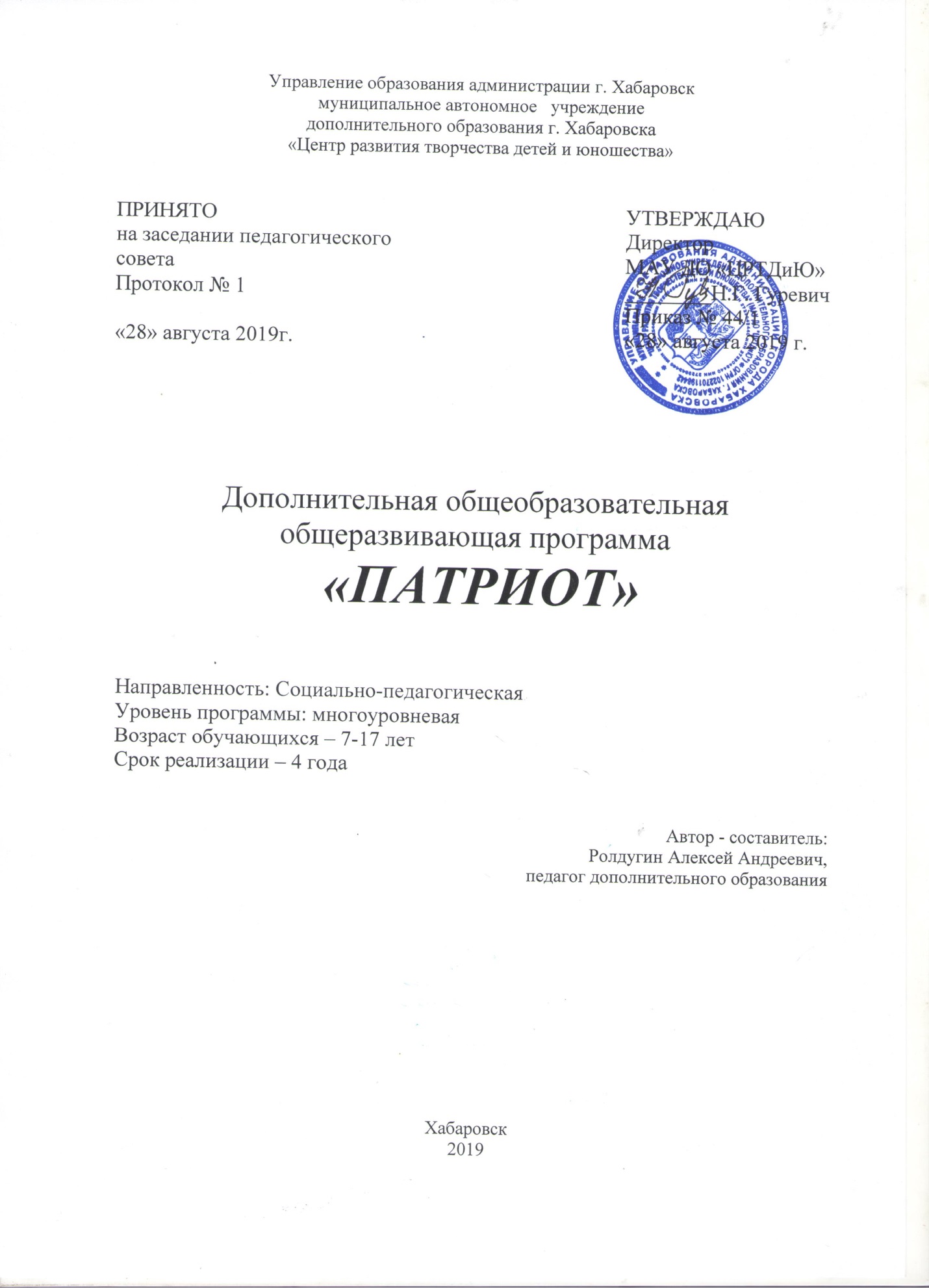 РАЗДЕЛ №1. КОМПЛЕКС ОСНОВНЫХ ХАРАКТЕРИСТИК ПРОГРАММЫ                         ПОЯСНИТЕЛЬНАЯ ЗАПИСКА	Программа дополнительного образования разработана как совокупность взаимоувязанных мер, планов, действий на основе следующих нормативно-правовых документов:-Федеральный закон от 29 декабря 2012 г. № 273-ФЗ «Об образовании в Российской Федерации»; -Постановление Главного государственного санитарного врача РФ от04.07.2014 № 41 «Об утверждении СанПиН 2.4.4.3172-14 «Санитарно-эпидемиологические требования к устройству, содержанию и организациирежима работы образовательных организаций дополнительного образованиядетей»;-Концепция развития дополнительного образования детей. Распоряжение Правительства РФ от 4 сентября 2014 г. № 1726-р;-Приказ Министерства образования и науки Российской Федерации от 9 ноября 2018 г. № 196 «Об утверждении порядка организации и осуществления образовательной деятельности по дополнительным общеобразовательным программам»;-Письмо от 18 ноября 2015 г. №09-3242 Министерства образования и науки Российской Федерации «О примерных требованиях к программам дополнительного образования детей»;-Устав МАУ ДО «ЦРТДиЮ»;	Патриотическое воспитание имеет особую значимость в системе воспитания подрастающего поколения и является одним из важнейших задач нашего общества. Об этом много уже сказано и по-прежнему говорится в средствах массовой информации, в разнообразных методических изданиях. Сейчас мы наблюдаем возрождение былых традиций, которые были заложены в те времена, когда мы все проживали в едином советском пространстве.         Основной целью патриотического воспитания является формирование социальных и личностных качеств человека и наиболее полной их реализации на благо общества, для воспитания гражданина, патриота своей Родины. В связи с этим возникает потребность в разработке образовательной программы объединения дополнительного образования детей военно-патриотической направленности. Патриотическое воспитание учащихся является одним из главных факторов повышения качества образования, максимального его приближения к требованиям времени.Направленность: социально - педагогическая, направление - военно-патриотическое.Актуальность, педагогическая целесообразность: программы обусловлена тем, что проблема военно-патриотического воспитания учащихся выносится на верхние планки государственными органами власти, создаются различные программы по этому роду деятельности, также в связи с тем, что современная молодежь очень далека от элементарных проявлений патриотизма, разрушается сознание гражданственности и любви к Отечеству.Тип программы: Образовательная программа «Патриот» является многоуровневой и включает в себя стартовый, базовый и продвинутый уровень.Стартовый уровень (спортивно – оздоровительный этап) подготовка (7-10 лет)Базовый уровень – учебно-тренировочная подготовка детей .(11-14 лет)Продвинутый уровень - углубленная учебно-тренировочная подготовка .(15-17 лет)Форма организации содержания: программа является интегрированной.  Включает в себя ведение объединения в своем предмете материала (внутренняя вертикальная интеграция), тематически повторяющегося в разные годы (уровни) обучения на разном уровне сложности. Так же под интеграционной формой организации содержания программы понимается совместная деятельность со следующими организациями:  Обьединение военно - патриотический клуб “Сатурн”- Объединение «Рукопашный	 бой» (творческие встречи, совместные воспитательные мероприятия, встречи по обмену опытом. Грамотно выстроенная интеграция содержания процессов обучения по программе, позволяет положительно влиять на всесторонне развитие личности обучающихся, достигать единства их физического, психического и духовного развития.Адресат программы: Единая педагогическая система, и методика обучения, обеспечивающая преемственность задач, средств, методов, принципов подготовки рассчитана для всех возрастных групп. Данная Программа рассчитана на уровень подготовки детей от 7 до 17 лет.1 уровень стартовый - принимаются дети 7- 10 лет (могут приниматься дети от 7 до 10,) это дошкольники и группы младших начальных классов средней школы, все желающие заниматься начальной физической подготовкой  и оздоровительными формами физической культуры (с элементами рукопашного боя), на основании письменного заявления родителей (законных представителей) и письменного медицинского заключения, разрешающего занятия спортивно - оздоровительной деятельностью;2 уровень базовый – принимаются дети, имеющие стартовый уровень или соответствующую физическую подготовку  11 -14 лет, дети средних классов средней школы, желающие получить базовые навыки рукопашного боя и начальной военной подготовки;	3 уровень продвинутый – принимаются дети 15 - 17 лет, старшие классы средней школы, прошедшие обучение, на базовом уровне, либо имеющие соответствующую физическую и техническую подготовку, готовые к более углубленному обучению навыкам рукопашного боя, знанию начальной военной подготовки, изучению истории родного Отечества.	Добор в группы проводится в течение всего учебного года. Перевод в другие группы осуществляется по результатам тестирования и удачно сдавших контрольно-переводные нормативы и не имеющие отклонений в здоровье и физическом развитии. Объем: Количество учебных часов в год: уровень стартовый      216 часов + 42 часа (каникулярное время) = 258 часовуровень базовый          216 часов + 42 часа (каникулярное время) = 258 часовуровень продвинутый  216 часов + 42 часа (каникулярное время) = 258 часов Срок освоения программы: Программа рассчитана на 4 года обучения Режим занятий:   уровень стартовый      3 занятия в неделю по 2 часа.   уровень базовый            3 занятия в неделю по 2 часа. уровень продвинутый   3 занятия в неделю по 2 часа.45 мин занятие, 15 минут перерыв, 45 минут занятиеЦЕЛЬ И ЗАДАЧИ ПРОГРАММЫЦель: формирование социально-активной личности сознающей принадлежность к судьбе Отечества и ответственность перед обществом, государством, семьей.Задачи «стартового» уровня: Личностные: -воспитывать силу воли, мужества. -развивать чувства патриотизма.Метапредметные: -развивать коммуникативные способности (взаимодействие в команде, умение договариваться, готовность обосновывать твою точку  зрения).-развивать мотивацию к здоровому образу жизни (участие в акциях, патриотических мероприятиях).Предметные: -формировать основы знаний из области истории Отечества и Вооруженных сил, физкультуры, спорта, медицины. -обучать правилам безопасного поведения в повседневной жизни и принципам здорового образа жизни.-формировать способы самосохранения своего здоровья;Задачи «базового» уровня: Личностные: -воспитать уважительное отношение к спорту и своему здоровью.-воспитать чувства ответственности за судьбу своей семьи, государства и Родины. -развить интерес к воинским специальностям.Метапредметные: -развивать физические способности необходимые для жизнедеятельности в социуме.-развивать коммуникативные способности (договариваться, находить выход из сложной социально-опасной ситуации).Предметные: -формировать базовые знания из области истории Отечества и Вооруженных сил, физкультуры, спорта, медицины.-формировать гражданские компетенции.-формировать способы самообороны.Задачи «продвинутого» уровня: Личностные: -формировать духовно-нравственные качества (доброта, отзывчивость, готовность придти на помощь);Метапредметные: -развивать  коммуникативные способности в межгрупповом взаимодействии;-развивать качества наставника в своей команде;Предметные: -формировать готовность к достойному служению обществу и государству.-использовать знания из истории Отчечества  и Вооруженных сил, медицины, физкультуры и спорта  в практической деятельности.-развить навыки военной подготовки.-формировать навыки действий в чрезвычайных ситуациях и экстремальных условиях.СОДЕРЖАНИЕ ПРОГРАММЫУЧЕБНЫЙ ПЛАН1 года обученияУЧЕБНЫЙ ПЛАН2 года обученияУЧЕБНЫЙ ПЛАН3 года обученияУЧЕБНЫЙ ПЛАН4  года обученияСОДЕРЖАНИЕ ПРОГРАММЫ1-й год обученияРаздел № 1: Введение. Техника безопасности. Теория: Особенности программы. Техника безопасности. Правила поведения на занятиях. Понятие «патриотизм», «героизм». Раздел № 2:  Русский Богатырь – символ патриотизмаТеория.Былины и их герои. Патриотизм в исторических песнях. Добрыня Никитич. Илья Муромец. Алеша Попович. Князья-богатыри. Богатырские устои. Служба по призванию.Практика.Дать анализ героям-богатырям по былинам. Исполнение героических песен. Презентации. Доклады. Конкурс рисунков «Богатырская застава»Раздел № 3: История зарождения армии Теория.Княжеская дружина. Зарождение государственности. Военные корабли. Оружие – символ превосходства. Народное ополчение-невиданная сила. Воинский состав. Воинская повинность. Русская рать – никто не может устоять.Практика.Поиск доказательств по книге увеличения роли князя на Руси. Работа с историческими источниками. Инсценировка одного дня жизни князя. Презентации на тему: «Монгольское нашествие», «Крестоносцы». Доклады. Кроссворды.Раздел № 4: Любовь к РодинеТеория.Историческое прошлое земли Тамбовской. «Люби и знай родной свой край». Моя малая Родина. «Без корня и полынь не растёт». Мое родословное древо. «Герои вокруг нас». «Уроки России». «Патриотизм и современность». Что в имени твоем? Природная сокровищница России . Культура родной страны.Практика.Презентация «История заселения земли Тамбовской». Беседа, конкурс рисунков «Моя малая Родина». Составление родословного древа. Круглый стол. Мероприятие «Что в имени твоем?». Урок-практикум.Раздел № 5: Я-патриот!Теория.Как воспитывается и прививается любовь к Родине? Чувство долга. Любовь к Родине. Патриотами рождаются или становятся? Подвиг перед Родиной-высшее проявление патриотизма. Воспитай в себе патриота.Практика.Доклады. Конкурс стихов о Родине. Урок мужества. Лабораторное занятие «Воспитай в себе патриота». Чтение литературных произведений о подвигах героев Вов.Раздел № 6:  Строевая подготовка Строевые приемы в составе подразделения.
Теория. Выполнение строевых приемов с оружием "на ремень", "на грудь", "на спину" и других одиночно;
Раздел № 7: Строевые приемы и движение с оружием: одиночно и в составе подразделения.
Практика.  Выполнение строевых приемов с оружием "на ремень", "на грудь", "на спину" и других одиночно;Раздел № 8: Огневая подготовка Раздел № 9: Основные приемы обращения с оружием. Автомат Калашникова АК-47. 
Теория. Автомат Калашникова АК-47.; меры безопасности на занятиях с оружием, приемы и правила стрельбы, разновидности стрелкового оружия.
Практика. Стрельба в тире, сборка и разборка автомата. 
Раздел № 10:  Медицинская подготовка. Оказание доврачебной помощи в полевых условиях.
Теория. изучение оказания первой медицинской помощи при обморожениях, несчастных случаях, поражение отравляющими и сильнодействующими ядовитыми веществами, при радиационных поражениях; изучение выполнения мероприятий по профилактике инфекционных заболеваний, пищевых отравлений, симптоматика заболеваний;
Практика. умение оказать первую медицинскую помощь в полевых условиях, используя подручные материалы;Раздел № 11: Общая физическая подготовка. Комплекс контрольных упражнений по ОФП включает в себя следующие тесты: · бег 30м с низкого старта (сек). челночный бег 4 по 20 м (сек). · прыжок в длину с места (см). · подтягивание в висе на перекладине (количество раз). · сгибание и разгибание рук в упоре лежа (количество раз). · поднимание туловища из положения лежа, колени согнуты (кол-во раз) · бег на 1000 м. · бег на 3000 м, мин.2 год обученияРаздел № 1: Вводное занятиеТеория: Знакомство с группой. Правила поведения в кабинете, соблюдение мер предосторожности на практических занятиях. Вводный мониторинг.Раздел № 2: Они умирали за РодинуТеория: Начало Великой Отечественной войны. Подвиги во имя победы! Коренной перелом в ходе войны. Блокадный Ленинград. Победа! Победа! Победа! Вечная память и вечная слава… Ими гордится армия и страна. Героические страницы Вов. Великие люди России: полководцы, адмиралы. Великая Отечественная война в истории моей семьи.Практика: Практическое занятие: начало Вов, предпосылки и причины. Презентации. Доклады. Викторина «Ими гордиться армия и страна». Конкурс стихов и рисунков. Беседа. Круглый стол. Просмотр видеофильмов. Посещение ветеранов на дому. Посещение краеведческого музея.Раздел № 3: История создания ВС РФТеория. Армия и флот в XIV-XVII вв. Армия и флот в XVIII-XIX вв. Вооруженные силы XX в. Вооруженные силы XXI в.Практика. Доклады. Презентации. Круглый стол. Просмотр видеофильмов.Раздел № 4: ВС РФ-защитники нашего ОтечестваТеория. Виды ВС, рода войск, Предназначение. Национальная безопасность и ВС.Практика. Доклады. Рисунки. Презентации. Круглый стол. Кроссворд.Раздел № 5: Патриот, он же гражданин…Теория. Язык – приоритет государства. Верность культуре - преданность Родине. Толерантность и межнациональные отношения. Конституция РФ-главный закон страны! Имею право знать… Я - гражданин России!Практика. Тематическое занятие по обобщению знаний о Конституции РФ. Анализ взаимосвязи Конституции с международными правовыми документами. Диспут «Гражданин и обыватель». Викторина «Права человека»; интеллектуальная игра «Имею право…». Доклады. Презентации.
Раздел № 6: Строевая подготовка: одиночное выполнение основных приемов.Теория: строи и их элементы, строевые приемы.
Практика: выполнение основных приемов и движений.Огневая подготовка
Раздел № 7: Разборка и сборка автомата Калашникова. Стрельба в тире.
Теория:  знание новинок оружия, машин, изучение боевых свойств и устройства пневматического и огнестрельного оружия (МК-винтовки, автомата и пулемета Калашникова, пистолета Макарова, гранатомета РПГ-7 и др.)
Практика: умение характеризовать оружие, разборка и сборка автомата, стрельба по мишеням из разных положений;Раздел № 8: Тактическая подготовка. Понятия «бой» и его основные характеристикиТеория: основная тактическая форма – бой, характеристика содержания боя, условия, обеспечивающие выполнение боевой задачи.
Практика  ведения огня по условному противнику, маневры, отработка элементов боя.Раздел №9: Медицинская подготовкаТеория: понятие «травма», «жгут», «шина», правила оказание первой медицинской помощи при различного рода травм.
Практика  наложение жгута, наложение шины, бинтование ран, проведения искусственного дыхания и непрямого массажа сердца, изготовление транспортировочных средств. Раздел № 10: Туристская подготовка. Особенности подготовки и организации похода.
Теория: умение определять стороны горизонта и свое местонахождение в пространстве и во времени, читать топографические и спортивные карты, решать по ним задачи, двигаться по азимуту, подача сигнала бедствия, правила поведения в лесу, установки палатки и разведения костра, вязание основных узлов, знакомство с дарами леса; грибы, ягоды, лекарственные растения и их применение.
Практика: Организация похода;Раздел № 11: Общая физическая подготовка. Практика: Комплекс контрольных упражнений по ОФП включает в себя следующие тесты: · бег 30м с низкого старта (сек). · челночный бег 4 по 20 м (сек). · прыжок в длину с места (см). · подтягивание в висе на перекладине (количество раз). · сгибание и разгибание рук в упоре лежа (количество раз). · поднимание туловища из положения лежа, колени согнуты (кол-во раз) · бег на 1000 м. · бег на 3000 м, мин.3 год обученияРаздел № 1: Историко-правовая подготовка. Законы о Вооруженных Силах РФ.Теория: Правовые основы воинской службы: Конституция РФ, Федеральные законы: "Об обороне", "О статусе военнослужащего", "О воинской обязанности и воинской службе", "О знамени победы". 
Практика: применения законов в жизни;Раздел № 2: Строевая  подготовка. Строевые приемы в составе подразделения.Практика: Выполнение строевых приемов с оружием "на ремень", "на грудь", "на спину" и других одиночно;Раздел № 3: Строевые приемы и движение с оружием: одиночно и в составе подразделения.Практика: выполнение строевых приемов с оружием "на ремень", "на грудь", "на спину" и других одиночно; Раздел № 4: Огневая подготовка. Разборка и сборка автомата Калашникова. Стрельба в тире.
Теория: знание новинок оружия, машин, изучение боевых свойств и устройства пневматического и огнестрельного оружия (МК-винтовки, автомата и пулемета Калашникова, пистолета Макарова,)Практика: умение характеризовать оружие, разборка и сборка автомата, стрельба по мишеням из разных положений;Раздел № 5: Тактическая подготовка. Способы ведения боя. Действия солдата в бою.
Теория: действия солдата в бою, способы ведения разведки, боевое обеспечение, борьба с бронированными машинами;
Практика: полевой поход, отработка элементов боя, ведение огня по противнику, разведка;Раздел № 6: Медицинская подготовка.
Оказание доврачебной помощи в полевых условиях.
Теория: изучение оказания первой медицинской помощи при обморожениях, несчастных случаях, поражение отравляющими и сильнодействующими ядовитыми веществами, при радиационных поражениях; изучение выполнения мероприятий по профилактике инфекционных заболеваний, пищевых отравлений, симптоматика заболеваний;
Практика: умение оказать первую медицинскую помощь в полевых условиях, используя подручные материалы;Раздел № 7: Психологическая подготовка.
Специфика жизнедеятельности в воинском коллективе.
Теория: правила руководства и лидерства, управления коллективом, собой; типов конфликтов, управления конфликтной ситуацией, управление эмоциональным состоянием; профессионального самоопределения.
Практика:  умение контролировать эмоции, снятие стресса;Раздел № 8: Общая физическая подготовка. Теория: Характеристика используемых средств для повышения ОФП и СФП. Контроль и дозировка нагрузки. Практика: ОФП. Увеличение мышечной массы: 1 Упражнения на преодоление веса тела (отжимание, в упоре лежа, подтягивание «пистолет» и т.д.). 2. Развитие способности проявлять силу в различных движениях: упражнения со штангой. Упражнения на ловкость и координацию 1)Кувырки, перекаты, вращения, 2)Прыжки с поворотами на 90-180 и 360 градусов. Подвижные игры: футбол, баскетбол, регби, пятнашки. Акробатические упражнения: подъем с разгибом, колесо, фляг, сальто вперед и назад, рондад. Упражнения на выносливость Упражнения на гибкость Упражнения с большой амплитудой во всех суставах и во всех направлениях (наклоны, повороты, вращения, сгибы и т. д.) на снарядах и без них.4  год обученияРаздел № 1: Вводное занятиеТеория: Знакомство с группой. Правила поведения в кабинете, соблюдение мер предосторожности на практических занятиях. Вводный мониторинг.Раздел № 2: Они умирали за РодинуТеория: Начало Великой Отечественной войны. Подвиги во имя победы! Коренной перелом в ходе войны. Блокадный Ленинград. Победа! Победа! Победа! Вечная память и вечная слава… Ими гордится армия и страна. Героические страницы Вов. Великие люди России: полководцы, адмиралы. Великая Отечественная война в истории моей семьи.Практика: Практическое занятие: начало Вов, предпосылки и причины. Презентации. Доклады. Викторина «Ими гордиться армия и страна». Конкурс стихов и рисунков. Беседа. Круглый стол. Просмотр видеофильмов. Посещение ветеранов на дому. Посещение краеведческого музея.Раздел № 3: История создания ВС РФТеория. Армия и флот в XIV-XVII вв. Армия и флот в XVIII-XIX вв. Вооруженные силы XX в. Вооруженные силы XXI в.Практика. Доклады. Презентации. Круглый стол. Просмотр видеофильмов.Раздел № 4: ВС РФ-защитники нашего ОтечестваТеория. Виды ВС, рода войск, Предназначение. Национальная безопасность и ВС.Практика. Доклады. Рисунки. Презентации. Круглый стол. Кроссворд.Раздел № 5: Патриот, он же гражданин…Теория. Язык – приоритет государства. Верность культуре - преданность Родине. Толерантность и межнациональные отношения. Конституция РФ-главный закон страны! Имею право знать… Я - гражданин России!Практика. Тематическое занятие по обобщению знаний о Конституции РФ. Анализ взаимосвязи Конституции с международными правовыми документами. Диспут «Гражданин и обыватель». Викторина «Права человека»; интеллектуальная игра «Имею право…». Доклады. Презентации.
Раздел № 6: Строевая подготовка: одиночное выполнение основных приемов.Теория: строи и их элементы, строевые приемы.
Практика: выполнение основных приемов и движений.Огневая подготовка
Раздел № 7: Разборка и сборка автомата Калашникова. Стрельба в тире.
Теория:  знание новинок оружия, машин, изучение боевых свойств и устройства пневматического и огнестрельного оружия (МК-винтовки, автомата и пулемета Калашникова, пистолета Макарова, гранатомета РПГ-7 и др.)
Практика: умение характеризовать оружие, разборка и сборка автомата, стрельба по мишеням из разных положений;Раздел № 8: Тактическая подготовка. Понятия «бой» и его основные характеристикиТеория: основная тактическая форма – бой, характеристика содержания боя, условия, обеспечивающие выполнение боевой задачи.
Практика  ведения огня по условному противнику, маневры, отработка элементов боя.Раздел №9: Медицинская подготовкаТеория: понятие «травма», «жгут», «шина», правила оказание первой медицинской помощи при различного рода травм.
Практика  наложение жгута, наложение шины, бинтование ран, проведения искусственного дыхания и непрямого массажа сердца, изготовление транспортировочных средств. Раздел № 10: Туристская подготовка. Особенности подготовки и организации похода.
Теория: умение определять стороны горизонта и свое местонахождение в пространстве и во времени, читать топографические и спортивные карты, решать по ним задачи, двигаться по азимуту, подача сигнала бедствия, правила поведения в лесу, установки палатки и разведения костра, вязание основных узлов, знакомство с дарами леса; грибы, ягоды, лекарственные растения и их применение.
Практика: Организация похода;Раздел № 11: Общая физическая подготовка. Практика: Комплекс контрольных упражнений по ОФП включает в себя следующие тесты: · бег 30м с низкого старта (сек). · челночный бег 4 по 20 м (сек). · прыжок в длину с места (см). · подтягивание в висе на перекладине (количество раз). · сгибание и разгибание рук в упоре лежа (количество раз). · поднимание туловища из положения лежа, колени согнуты (кол-во раз) · бег на 1000 м. · бег на 3000 м, мин.ПЛАНИРУЕМЫЕ РЕЗУЛЬТАТЫОжидаемые результаты «стартового» уровня: Личностные: будут проявлять:-настойчивость и упорство в достижении цели;-социальную активность в гражданских акциях.Метапредметные: смогут:-взаимодействовать в команде, договариваться, готовность обосновывать свою точку зрения на разные социальные ситуации;-вести здоровый образ жизни (участвовать  в акциях, патриотических мероприятиях, соблюдать режим питания, физических нагрузок, отдыха);Предметные: будут знать:-основы из области  истории Отечества и Вооруженных сил, физкультуры, спорта, медицины; -правила безопасного поведения в повседневной жизни и принципы здорового образа жизни.- способы самосохранения своего здоровья;Результаты «базового» уровня: Личностные: -воспитают уважительное отношение к спорту и своему здоровью;-разовьют  интерес к воинским специальностям;Метапредметные: -разовьют физические способности необходимые для жизнедеятельности в социуме;-смогут договариваться, находить выход из сложной социально-опасной ситуации);Предметные: -получат  базовые знания из области истории Отечества и Вооруженных сил, физкультуры, спорта, медицины; -научатся реализовывать весь комплекс гражданских прав и обязанностей в обществе;  (гражданские компетенции)-знать  способы самообороны.Результаты «продвинутого» уровня: Личностные: будут:-сформируют духовно-нравственные качества (доброта, отзывчивость, готовность придти на помощь);Метапредметные: - научаться общаться в межгрупповом взаимодействии;-станут  наставниками в своей команде;Предметные: будут:-готовы к достойному служению обществу и государству;-использовать знания из истории Отчечества  и Вооруженных сил, медицины, физкультуры и спорта  в практической деятельности; -получат навыки военной подготовки;-получат навыки действия в чрезвычайных ситуациях и экстремальных условия.РАЗДЕЛ №2 КОМПЛЕКС ОРГАНИЗАЦИОННО-ПЕДАГОГИЧЕСКИХ УСЛОВИЙФорма обучения: очнаяМатериально-техническая обеспечение программы:Для успешной реализации данной программы необходимо:Спортзал; Спортивный инвентарь; Учебный кабинет;Телевизор;АудиопроигрывательИнформационное обеспечение:видеофильмы военных летинтернет источники информациипособия по рукопашному бою-Отношение обучающихся к обществу, трудовой деятельности и отдельным людям. (В.А. Яковлев, А.С. Белкин);-Активная жизненная позиция (Т.Н. Мальковской);-Направленность личности (Л.И. Божович Т.Е. Конникова  З. И. Васильева, А.В. Зосимовский);-Согласованность между нравственными знаниями, убеждениями и поведением (А.К. Маркова, Н.Е. Щуркова).Форма аттестации (контроля): Итоги работы подводятся с помощью: устных опросов, бесед, выполнения контрольных нормативов по физической, специальной и технической подготовке, тестов, контрольных спаррингов, участия в соревнованиях, медицинских осмотров. Диагностика результатов проводится в виде тестов и контрольных упражнений. Контрольные тесты и упражнения проводятся в течение всего учебно-тренировочного годового цикла 2 – 3 раза в год. Контрольные спарринги применяются с целью определения уровня освоения и эффективности использования изученных технических приемов и тактических действий в соревновательных условиях. Лицам, проходящим спортивную подготовку, не выполнившим предъявляемые Программой требования, предоставляется возможность продолжить спортивную подготовку на том же этапе спортивной подготовки.Промежуточная аттестация за 1 полугодие – декабрь 2019 Промежуточная аттестация за 2 полугодие – май 2020Форма представления результатов: Результаты представляются в форме контрольных ведомостей, отчетов по прохождению тестирования. Промежуточная аттестация предусматривает 1 раз в полгода зачетное занятие по общей и специальной физической подготовке при выполнении контрольных упражнений. Промежуточная аттестация проводится за первое полугодие и второе полугодие и предполагает зачет в форме тестирования уровня общей физической подготовки (ОФП), специальной физической подготовки (СФП). Добавляется результативность выступления на соревнованиях регионального, Российского и международного уровней.Оценочные /контрольно-измерительные материалы:  Приложение 2,3Педагогическая целесообразность данной программы заключается в том, что при ее реализации каждый учащийся формирует свои личностные качества, такие как: воля, характер, воспитание патриотизма, физическое развитие.При систематических занятиях рукопашным боем создаются благоприятные условия, для развития учащегося, развивается мотивация к познанию и творчеству. Обеспечивается эмоциональное благополучие ребенка. Идет приобщение детей к общечеловеческим ценностям. Ребенок получает не только физическое, но духовное и интеллектуальное развитие. И что особенно важно, - происходит создание условий для социального, культурного и профессионального самоопределения, творческой самореализации личности учащегося, ее интеграции в систему мировой и отечественной культур. Ведется профилактика асоциального поведения учащегося. При систематических занятиях ведется работа не только с учащимися, но и с их родителями, всей семьей. Таким образом, задача программы и тренера помочь ребенку стать полноценной личностью, умеющей правильно вести себя в среде сверстников, а также в среде старшего поколения.Формы учебных занятий. 1. Практические занятия. Содержание учебного материала должно соответствовать обучающей и воспитательной задаче. 2. Тематические экскурсии. Могут являться разновидностью занятий либо культурно - досуговым мероприятием. 3. Лекции, беседы, игры по тематике программы. 4. Трудовая деятельность педагога и учащихся. Участие в совместном труде, например, в субботнике или работах по поддержанию материальной базы, что предполагает использование педагогом личного примера как метода решения воспитательной задачи. 5. Досуговые, массовые мероприятия, соревнования, посвященные различным историческим или памятным датам. 6. Выездные формы занятий – экскурсии,  соревнования.Реализацию программы предполагается осуществлять на основе следующих принципов:  гуманистических начал, многообразия и вариативности форм организации жизнедеятельности и образования детей и подростков;  приоритета интересов каждого обучающегося, учета его интеллектуальных и психофизиологических и личностных особенностей;  непрерывности образования и воспитания;  воспитывающего обучения;  учета специфических региональных особенностей культуры, экологии и условий жизни;  обеспечения подростку комфортной эмоциональной среды – «ситуации успеха» и развивающего обучения;  содействия выбору индивидуального образовательного маршрута. Средства реализации программы: Создание особой микросоциальной, развивающей среды дисциплины, порядка, комфортности; Обучение и воспитание подростков в соответствии с определенными программой направлениями и содержанием деятельности; Использование отечественного и зарубежного опыта;Приобщение подростков к жизни в гражданском обществе, к культуре мира и ненасилия. Методы, используемые в процессе обучения.  Методы, оценивающие и стимулирующие деятельность личности;  Методы, побуждающие и формирующие определенную деятельность, сознание личности;  Методы самовоспитания, т.е. самоуправляемого воспитания, которое подразумевает систему самостоятельных упражнений и тренировок.  Метод убеждения – разъяснение, эмоционально-словесное воздействие, внушение, просьба.  Словесные методы – рассказ, лекция, беседа, дискуссия, опрос, этическая беседа, диспут, инструкция, объяснение.  Метод показа – демонстрация изучаемых действий, экскурсии, посещение соревнований и т.п.  Метод упражнения – систематическое выполнение и повторение изучаемых действий, закрепление полученных знаний, умений и навыков.  Метод состязательности – поддержание у обучающихся интереса к изучаемому материалу, проверка на практике действенности полученных знаний и умений, демонстрация и сравнение достижений обучающихся, определение успехов, ошибок и путей их исправления.  Работа с родителями (родительские собрания, родительский комитет, индивидуальная работа): дает возможность для согласованного воздействия на обучающегося педагогов и родителей.СПИСОК ЛИТЕРАТУРЫ ДЛЯ ПЕДАГОГА:Войцеховский С.М. Книга тренера.- М.: ФиС, 1971. 312сВырщиков А.Н. и др. Настольная книга по патриотическому воспитанию школьников. М.: "Глобус", 2007. - с. 8-9. Государственная Программа «Патриотическое воспитание граждан Российской Федерации на 2006-2010 годы» Ж. ОБЖ. №12 2005 - стр.3Горбова М.А. Патриотическое воспитание средствами краеведения М.: "Глобус", 2007. - с. 208, 211-214. Иванов С.А., Методика обучения технике рукопашного боя: Автореф. Дис. … К.П.Н. – М., 1995 – 23с Касимова Т.А., Яковлев Д.Е. Патриотическое воспитание школьников. М.: Айрис - пресс, 2005. - с. 5. Инструкция об организации обучения граждан Российской Федерации начальным знаниям в области обороны и их подготовке по основам военной службы», 2011.Лесняк В.И. Патриотическое воспитание: проблемы и пути их решения.ж. «Педагогика и жизнь», №5 - 2006г. С. 110-114. Найденов М.И., Рукопашный бой. Организация и методика подготовки // Учебное пособие для ПВ ФСБ России. – Г.., ГВИ ПВ ФСБ РФ, 2003. -120с.Наставление по стрелковому делу 1987.Общероссийская федерация рукопашного боя. Рукопашный бой. Правила соревнований. – М.: Советский спорт, 2003. Озолин Н.Г. Настольная книга тренера: Наука побеждать.- М.: ООО «Издательство Астрель», 2003. Остьянов В.Н., Гайдамак И.И., Бокс (обучение и тренировка). – Киев: Олимпийская литература, 2001. Семенов Л.П. Советы тренерам. М.: ФиС, 1980 Супрунов Е.П., Специальная физическая подготовка в системе тренировки квалифицированных рукопашных бойцов Автореф. Дис. …К.П.Н. – М., 1997. – 27с Суханов В. Спортивное каратэ, книга-тренер, РИФ «Глория» М.; 1995 10.Фомин Н.А., Вавилов Ю.Н. Физиологические основы двигательной активности.М.: ФиС, 1991 Хрестоматия «Спортивная психология». Санкт-Петербург, 2008Юшкевич Т.П., Васюк В.Е., Буланов В.А. Тренажеры в спорте. – М.: ФиС, 1989 Юшков О.П. Совершенствование методики тренировки и комплексный контроль за подготовленностью спортсменов в видах единоборств.- М.: МГИУ, 2001 Юшков О.П., Совершенствование методики тренировки и комплексный контроль за подготовленностью спортсменов в видах единоборств. – М.: МГИУ, 2001. – 40сСПИСОК ЛИТЕРАТУРЫ ДЛЯ УЧАЩИХСЯ:1. Агапова И. А. Мы - патриоты 1-11 классы / И. А. Агапова, М. А. Давыдова. - Москва: Вако, 2008. - 368 с. - (Педагогика. Психология. Управление). 2. Воронова Е. А. Воспитать патриота: программы, мероприятия, игры / Е. А. Воронова. - Ростов на Дону: Феникс, 2008. - 282 с. - (Сердце отдаю детям). 3. Военно-патриотическое воспитание в школе. Автор-составитель М.В. Видякин. - Волгоград: «Учитель», 2006. 4. Жиренко О. Е. Я - гражданин России / О. Е. Жиренко, Е. В. Лапина, Т. В. Кисилёва. - Москва : Вако, 2008. - 160 с. - (Педагогика. Психология. Управление). 5. Патриотическое воспитание. Автор-составитель И.А. Пашкович. Волгоград: «Учитель», 2006         Приложение № 1КАЛЕНДАРНЫЙ УЧЕБНЫЙ ГРАФИК1 год обучения2 год обучения3 год обученияПриложение 2ПРИМЕРНЫЙ КОМПЛЕКС ОБЩИХ И СПЕЦИАЛЬНЫХ РАЗВИВАЮЩИХ УПРАЖНЕНИЙЭто количество достаточно простых упражнений, в большинстве случаев не требующих каких-либо специальных приспособлений и устройств, даёт полностью сбалансированный комплекс универсальной общефизической подготовки, а также высокий уровень развития координаторных навыков, быстроты и ловкости.Силовые упражнения:Ходьба в полуприседе.Ходьба с высоким подниманием колен.Ходьба с партнёром на спине (спина перпендикулярна полу, ноги полусогнуты, шире плеч).Хождение в положении «тачка» по периметру зала.«Крокодил» ногами вперёд, левым и правым боком.«Лягушка» обычная, прыжком двух ног.«Лягушка», движения на 4 конечностях.Стояние и отжимание на пальцах рук.Стояние и ползание на тыльной части кисти.Отжимание от пола (обычные, кисти вместе под грудью, правая или сверху и т.д.).Перебрасывание в парах набивных мячей одной или двумя руками, вес мяча – 3 – 5 кг.Упражнения на верхнюю часть брюшного пресса – быстрое поднимание и опускание верхней части туловища из положения лёжа на полу, без помощи рук; медленное – до 60 сек – поднимание туловища.Упражнение на нижнюю часть брюшного пресса – быстрое поднимание и опускание прямых ног, в положении лёжа на полу, руки под поясницей.Упражнение на среднюю часть брюшного пресса – поднимание и соединение вверху прямых рук и ног, из положения лёжа на полу, по хлопку.Упражнение «пистолет» - держась одноимёнными руками друг за друга.Упражнения для развития быстроты:Продвижение подскоками по диагонали зала.Бег с ускорением по диагонали зала.Передвижение на четвереньках с максимально возможной скоростью.Передвижения в различных стойках вперёд-назад, или вправо-влево или вверх-вниз.Выполнение максимального количества ударов руками в прыжке вверх на месте.Ритмичные подскоки со скакалкой, стараясь периодически «прокрутить» её руками более одного раза за один подскок, постепенно увеличивая скорость вращения рук.Однократные прыжки в длину с места, с подхода или с разбега.Многократные прыжки (тройной, пятикратный, десятикратный) одной или двумя ногами.Спрыгивание с подставки высотой 30- 60 см с последующим «мгновенным» отталкиванием в прыжке вверх или вперёд.Метание теннисного мяча в цель, на дальность.Метание набивного мяча вверх.Упражнения для развития выносливости:Бег с высоким подниманием колен.Бег с доставанием коленями ладоней согнутых рук.Бег со взмахами прямых ног вперёд.Бег приставными шагами правым (левым) боком вперёд с поворотом через каждые 5 шагов.Регби – 2 тайма по 3 мин.Мини-футбол – 2 тайма по 3 мин.Упражнение – стойка, упор присев, упор лёжа, упор присев, стойка. Выполняют на количество раз, по усмотрению руководителя.Упражнение на статическую выносливость: и. п.: сидя на полу, ноги прямые, вытянуты перед собой; подтянуть прямые руки в стороны на уровень плеч и удерживать в этом положении от 2 до 5 мин.Упражнения для развития гибкости:Сидение между пятками на полу, ступни параллельно полу.Подтягивание колена вверх к груди, а затем наклониться вперёд стоя на одной ноге, захватив рукой голень согнутой в коленном суставе другой ноги, сохраняя равновесиеМедленно перейти в упор прогнувшись, не меняя положения рук, стопы развернуть наружу из широкой стойки в упоре согнувшись, ступни параллельны. Вернуться обратно.Разгибание напарником рук назад и тяга за руки назад-вверх из положения лёжа лицом вниз.Наклоны вперёд, наваливая напарника себе на спину так, чтобы он прогнулся в спине из положения стоя спиной друг к другу, руки вверх, захватив напарника за запястья.Пружинящие движения вверх-вниз, постепенно опускаясь в шпагат левой из положения полушпагата левой, опираясь палкой о пол. Упражнение выполнять в обе стороны.«Вращения» бёдрами в тазобедренных суставах влево- вправо, постепенно опускаться в шпагат из положения поперечного полушпагата, опираясь палкой о пол.Переход из положения согнувшись в положение прогнувшись, увеличивая постепенно расстояние между ступнями и от линии ступней до упора палкой на полу, из широкой стойки, наклонясь вперёд и оперевшись палкой о пол.Упражнения для развития координации и ловкости:1. Ходьба с поворотом туловища налево и направо (руки перед грудью).2. Ходьба с наклонами туловища в стороны (руки за головой).3. Бег с поворотом кругом на 360º по сигналу.4. Бег с поворотами корпуса вправо и влево.5. Бег с подбрасыванием теннисных мячиков.6. Бег с концентрацией внимания: на вдохе концентрация внимания на солнечном сплетении, на выдохе – на любом из нервных сплетений тела.7. «Чехарда» по периметру зала.8. Ползание на спине и на груди, без помощи рук.9. Хождение по залу в положении «мостик».10. Упражнение «звезда» в нижнем, среднем и верхнем положениях.11. Кувырки по периметру зала, продольные и поперечные.12. Кувырки спиной вперёд.13. Кувырки через препятствия.14. Падения на руки вперёд (выпрыгиванием вперёд и отбрасыванием ног назад).15. Падения назад.16. Падения набок.17. Упражнение из 6 элементов – «связка» (стойка – падение вперёд – переворот на спину – кувырок назад – подъём в стойку).18. Упражнение на равновесие:а) без усложнений;б) с закрытыми глазами:стоя (ступни вместе) делать наклоны туловища вперёд, назад, вправо, влево и вращения по кругу;движения тазом вперёд, назад, вращения стоя на одной ноге;стоя на одной ноге, делать вращения туловища;прыжки на одной ноге по начерченной прямой линии, по углам треугольника, по квадрату, вправо, влево, вперёд, назад;сохранять равновесие при приземлении после прыжков:- подпрыгивая вверх;- при прыжке вверх с поворотом вокруг вертикальной оси на 90, 180, 270, 360º;- при прыжках на двух ногах вперёд, вправо, назад, влево с поворотом на 90 и 180º;- при тех же прыжках, но на одной ноге;- при прыжках на одной ноге, но делая их с правой ноги на левую и с левой на правую;хождение по гимнастическим скамейкам или бревну с открытыми или закрытыми глазами, лицом или спиной вперёд, с подбрасыванием теннисного мячика, с удержанием гимнастической палки в вертикальном положении на открытой кисти левой или правой рук.19. Упражнение «третий лишний» - выбрасывается головой и ногами вперёд.20. Падение с различной высоты, лицом или спиной вперёд на руки партнёрам.21. Падение на спину через препятствия, со страховкой и без неё, с толчком в грудь и без него.22. Падение на руки на стену с хлопком руками, из исходного положения – в метре от стены, лицом к ней.23. Падение на стену с разворотом, из исходного положения – спиной к стене.Приложение 3ВЕДОМОСТЬрезультатов проведения промежуточной аттестации в объединении______________________________________________________ № группы ________________ года обучения _____________________ за _________________________________20___-20___ учебного года (полугодие, год)педагог _________________________________________________________Всего по списку _____________ учащихсяВыполняли работу ____________ учащихсяОтсутствовали _____________________________________________________ __________________________________________________________(причина)Подпись педагога _______________Подпись заместителя директора по УВР ___________     __________________Дата проведения ________________Приложение 4Диагностические исследования воспитанности учащихся:  Методика «Сфера интересов».Цель: изучение широты сфер интересов учащихся, выраженности интересов к активным видам деятельности, общению, работы в команде.Методика направлена на выявление следующих ценностных ориентаций:- активная деятельная жизнь (полнота и эмоциональная насыщенность);- наличие хороших и верных друзей;- познание (возможность расширения своего образования, кругозора, общей культуры, интеллектуальное развитие);- продуктивная жизнь (максимально полное использование своих
возможностей, сил и способностей);- развитие (работа над собой, постоянное физическое и духовное
совершенствование);- развлечения (приятное, необременительное времяпрепровождение, отсутствие обязанностей);- любовь (близость с любимым человеком).Учащимся предлагается по пятибалльной системе оценить сферы их интересов:1 балл ставится, когда сфера не значима для учащегося,2 балла — когда она малозначима,3 балла — сфера средней значимости,4 балла — когда сфера значима,5 баллов – очень значима.Напротив номера называемой сферы ставится тире и ответ цифрой, соответствующей выбору учащегося из шкалы возможных оценок значимости интересов.ТЕКСТ МЕТОДИКИ1. Телевидение, радио.2. Общение в семье.3. Учеба.4. Спорт, занятия физической культурой.5. Общение с противоположным полом.6. Домашний труд.7. Общение с педагогом, с руководителем.8. Музыка любая.9. Бизнес.10. Кино.11. Коллектив класса, группы.12. Одежда.13. Самовоспитание личности.14. Общение с друзьями.15. Живопись, рисование, лепка, макраме и т.д.16. Походы.17. Экскурсии, краеведение.18. Техническое творчество.19. Общение с природой.20. Чтение художественной литературы (вне программы).21. Изготовление своими руками каких-либо изделий, предметов.22. Другие виды творческой деятельности (поэзия, проза, моделирование, биологические опыты и т.д.).23. Занятие без особой цели – ничегонеделание.КЛЮЧ К МЕТОДИКЕ «СФЕРА ИНТЕРЕСОВ»Широта интересов определяется по числу различных высокозначимых сфер интересов (если значимость сферы равна или больше 4 баллов).Интересы к трудоемким, активным видам деятельности - учитываются оценки 4 и 5 баллов по вопросам 3, 4, 6, 9, 13, 15, 16, 17, 18, 21, 22.Качественный анализ проводится по следующим крупным областям интересов учащихся (учитываются оценки 4 и 5):§ общение - 2, 5,7, 14,19§ развлечения - 1,8,10,12, 20§ творческая деятельность - 15, 16, 18,21,22§ коллектив группы - 11§ организуемый взрослыми труд - 3,6§ самовоспитание - 13.С помощью качественного анализа педагог определяет, какие виды общения, развлечения, наиболее или наименее предпочтительны для учащегося. Выделяются ведущие интересы учащихся, наличие интереса к активным видам деятельности, соотношение пассивных и активных интересов. Если не удается выявить ни одного направления, можно предположить несформированность у учащихся системы ценностей.Определение уровня развития сферы интересов (количественная обработка результатов) производится в соответствии со следующей таблицей:Графическое изображение облегчает анализ данных. По каждому учащемуся можно построить график значимости различных сфер интересов, где по оси Х отмечаются номера сфер интересов, а по оси Y проставляются баллы конкретного ученика. После анализа индивидуальных данных по отдельным сферам интересов можно построить по такому же принципу график усредненных оценок всего класса и школы в целом.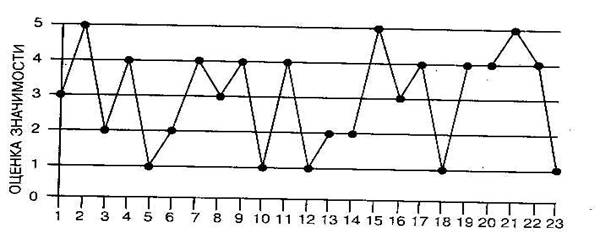 Сфера интересовГрафик 1. Значимость различных сфер интересов учащихся.Общая стратегия действий учителя — активизировать и поддержать (с помощью организации самовоспитания, прямого вовлечения, влияния через друзей) интересы к активным и творческим видам деятельности. Не пенять за увлечение общением с друзьями, развлечениями, а вовлекать в новые сферы деятельности, стремясь к гармоничному сочетанию активных и пассивных интересов, интересов к физической культуре с творчеством в других областях и общением. Приложение 5Методика «Самоанализ (анализ) личности».Цель: методика позволяет оценивать уровень проявления социально ценных качеств личности:- активность нравственной позиции;- коллективизм;- гражданственность в труде;- трудолюбие;- волевые качества.Каждый фактор представлен четырьмя вопросами и разбит на два подфактора по два вопроса в каждом. Большее количество баллов по фактору, подфактору указывает на более высокую степень проявления данного качества в личности. Самый высокий суммарный балл по фактору - 20, по подфактору - 10, минимальный соответственно 4 и 2.Инструкция.- Ребята, вам предлагается ответить на вопросы об особенностях вашей личности. Я буду читать вопросы, а вы должны записать номер вопроса и напротив него свой ответ.Ответ выбирается по следующей шкале:Вы смотрите на шкалу возможных ответов и решаете, какой ответ вам больше всего подходит: 1, 2, 3, 4 или 5. Например, на вопрос № 1 вы выбрали ответ «скорее неверно». Тогда после первого номера вы ставите тире и пишете цифру 2. Таким образом, нужно отвечать на все вопросы.ТЕКСТ МЕТОДИКИ1. Уважительно отношусь к большинству людей, к членам группы.2. Развиваю в себе способность видеть трудности других людей, активно помогать им.3. Готов(а) поступиться своими интересами ради интересов коллектива.4. Помогаю сверстникам, не ожидая взамен похвалы и наград.5. Хочу, чтобы моя труд приносил пользу обществу.6. Всегда бережно отношусь к предметам, сделанным руками чело века.7. В любом деле стремлюсь к достижению наилучших результатов.8. Стремлюсь самостоятельно справляться с трудностями в работе.9. Часто изобретаю свой подход к делу.10. Люблю предлагать и осуществлять новые дела.11. Я - целеустремленный человек.12. Умею длительно работать с полной отдачей сил.13. Мне совестно, если я поленился помочь родителям или товарищу.14. Недовольство собой заставляет меня бороться со своими недостатками.15. Ответственно отношусь к делам группы, класса, переживаю за общий успех.16. Проявляю сочувствие ребятам, у которых что-то не получается.17. Выполняю любую, даже неприятную работу, если она приносит пользу людям.18. Бережно отношусь к окружающей природе, животным, растениям, водоемам и т. д.19. Мне присуща тщательность, добросовестность в любом деле.20. Люблю самостоятельную, трудную работу.21. Любую работу стремлюсь сделать интересной и полезной для себя и для других.22. Нравится осваивать новые виды деятельности, новые умения, навыки.23. Я привык выделять в делах главное и не отвлекаться на постороннее.24. Умею сохранять выдержку и терпение в конфликтах с людьми.КЛЮЧ К МЕТОДИКЕ «САМОАНАЛИЗ ЛИЧНОСТИ»1. Активность нравственной позиции - 1, 2, 13, 141а) уважение к людям, совестливость - 1, 1316) стремление к нравственному самовоспитанию - 2,142. Коллективизм - 3,4, 15, 162а) ответственность перед коллективом - 3,1526) чуткость и взаимопомощь - 4, 163. Гражданственность в труде - 5, 6, 17, 183а) осознание значимости своего труда для общества - 5, 1736) бережное отношение к результатам труда, к природе - 6, 184. Трудолюбие - 7, 8, 19, 204а) добросовестность - 7, 1946) самостоятельность в преодолении трудностей - 8, 205. Творческая активность - 9, 10, 21, 225а) стремление к улучшению процесса работы - 9, 2156) стремление к новому, инициатива - 10, 226. Волевые качества - 11, 12, 23, 24ба) целеустремленность - 11, 236б) настойчивость и самообладание - 12, 24Интервалы уровней проявления фактора качества у школьника:- Низкий 1,00 - 3,65;- Средний 3,66 - 4,32;- Высокий 4,33 - 5,00.По вопросам каждого фактора и подфактора подсчитывается средняя арифметическая оценка. Сумма средних арифметических делится при подсчете данных класса на число членов класса. Все итоговые результаты рассматриваются в интервале баллов от 1 до 5.Учителю и родителям рекомендуется также сделать анализ личности каждого ученика по этим же вопросам. По результатам исследований учителя дают самые строгие (низкие) оценки качеств личности учащихся, родители - несколько более высокие, а дети - самые высокие самооценки. Уровень самооценки учащихся постепенно снижается от 6 к 10 классу, сближаясь с оценками учителей.Степень расхождения между оценками учителя и самооценками детей указывает на характер их взаимоотношений, влияет на психологический климат в классе. При большом расхождении (более 1 балла) отсутствуют отношения взаимного доверия и сотрудничества.Методика «Самоанализ личности» не только позволяет раскрыть сильные и слабые стороны личности учащихся, но и активизировать углубленный самоанализ качеств. Такое самопознание является начальным этапом самовоспитания нравственных и трудовых сторон личности.Повторное предъявление методики через год выявляет динамику изменений в проявлениях ценных качеств личности.Приложение  6Методика «Мишень».Цель: заключается в возможности узнать, как обучающиеся сами оценивают свою позицию в коллективе и какой они ее предпочитают видеть (это одна из социометрических методик).Детям предлагается нарисовать две «мишени» в пять кругов. Эти круги условно обозначают активность детей. Первый круг (ближе к центру «мишени») - школьники всегда активны, от них исходит инициатива, предложения; второй - учащиеся активно откликаются на предложения, приходят на помощь, хотя сами инициативы и не проявляют; третий крут - активность и пассивность здесь соседствуют рядом, этих ребят трудно бывает поднять на то или иное дело, но они его выполняют, если этого потребует старший; четвертый - в делах коллектива участвуют редко и то в качестве зрителей, исполнителей; пятый круг - предпочитают избегать общих дел, отказываются участвовать в них. После того, как учитель объяснит своим воспитанникам назначение этих кругов, необходимо попросить их отметить в первой «мишени» знаком +, как далеко от центра круга находится каждый; во второй - где бы каждому хотелось находиться. Листы должны быть подписаны. Затем необходимо перенести полученные ответы на две итоговые «мишени», разместив номера детей по списку класса. Таким образом, возникает картина самооценки школьниками их реальной позиции в классном коллективе и желаемого положения.Тактическая подготовка Учебные цели: Помочь приобрести практические навыки, необходимые для самостоятельных действий в бою  в  любое  время  года  и  на  различной  местности.  Учить  тактически  правильно использовать  местность,  быстро  передвигаться  на  поле  боя,  сноровисто  преодолевать различные  препятствия,  быстро  окапываться,  умело  применять  своё  оружие,  проявлять инициативу и находчивость.  Морально-боевые качестваТактическая подготовка Учебные цели: Помочь приобрести практические навыки, необходимые для самостоятельных действий в бою  в  любое  время  года  и  на  различной  местности.  Учить  тактически  правильно использовать  местность,  быстро  передвигаться  на  поле  боя,  сноровисто  преодолевать различные  препятствия,  быстро  окапываться,  умело  применять  своё  оружие,  проявлять инициативу и находчивость.  Морально-боевые качества. В  результате  изучения  раздела  программы  «Тактическая  подготовка»  члены  клуба должны знать: Приложение 7ВЕДОМОСТЬпроведения тактической подготовкиПодпись педагога _______________Дата проведения ________________Тактическая подготовка Учебные цели: Помочь приобрести практические навыки, необходимые для самостоятельных действий в бою  в  любое  время  года  и  на  различной  местности.  Учить  тактически  правильно использовать  местность,  быстро  передвигаться  на  поле  боя,  сноровисто  преодолевать различные  препятствия,  быстро  окапываться,  умело  применять  своё  оружие,  проявлять инициативу и находчивость.  Морально-боевые качества.Туристическая подготовка Учебные цели: Помочь  приобрести  туристические  навыки.  Познакомить  со  средствами  и  способами страховки, техникой пешего туризма, вязкой узлов, установкой палатки, ориентирование на  местности,    движение  по  азимуту,  устройством  компаса.  Учить  пользоваться топографическими  картами,  ориентироваться  по  солнцу,  определять  высоту,  ширину объекта  и  расстояние  до  него.  Воспитывать  собранность  и  выносливость.  Формировать навыки по спасению человека в экстремальной ситуации. В  результате  изучения  раздела  программы  «Туристическая  подготовка»  члены  клуба должны знать:  Приложение 8ВЕДОМОСТЬпроведения туристической подготовкиПодпись педагога _______________Дата проведения ________________уметь: №Разделы, темыКоличество часовКоличество часовКоличество часовФорма аттестации и контроляВсегоТеорияПрактикаФорма аттестации и контроля1Введение. Техника безопасности.22-Текущий контроль2Русский богатырь – символ патриотизма1468Текущий контроль3История зарождение армии16106Текущий контроль4Любовь к Родине281216Текущий контроль5 Я – патриот!1468Текущий контроль6Строевая подготовка26224Текущий контроль7Огневая подготовка26422Текущий контроль8Медицинская подготовка18810Текущий контроль9ОФП68266Текущий контроль10Промежуточная и итоговая аттестация4-4Образовательный периодОбразовательный период216Каникулярный периодКаникулярный период       42       42       42       42ВсегоВсего      258      258      258      258№Разделы, темыКоличество часовКоличество часовКоличество часовФорма аттестации и контроляВсегоТеорияПрактикаФорма аттестации и контроля1Введение. Техника безопасности.22-Текущий контроль2Они умирали за Родину31328Текущий контроль3История создания  ВС РФ16106Текущий контроль4Огневая подготовка32428Текущий контроль5Строевая подготовка3030Текущий контроль6ОФП33231Текущий контроль7 Тактическая подготовка301020Текущий контроль8Туристическая подготовка18416Текущий контроль9Медицинская подготовка20515Текущий контроль10Промежуточная и итоговая аттестация4-4Образовательный периодОбразовательный период216Каникулярный периодКаникулярный период       42       42       42       42ВсегоВсего      258      258      258      258№Разделы, темыКоличество часовКоличество часовКоличество часовФорма аттестации и контроляВсегоТеорияПрактикаФорма аттестации и контроля1Введение. Техника безопасности.22-Текущий контроль2Гражданственность26Текущий контроль3Патриотизм – качество защитника Отечества28Текущий контроль4Символы государства Российского18Текущий контроль5Тактическая подготовка38Текущий контроль6 Медицинская подготовка18Текущий контроль7Психологическая подготовка16Текущий контроль8ОФП38Текущий контроль9Туристическая подготовка28Текущий контроль10Промежуточная и итоговая аттестация4-4Образовательный периодОбразовательный период216Каникулярный периодКаникулярный период      42      42      42      42ВсегоВсего      258      258      258      258№Разделы, темыКоличество часовКоличество часовКоличество часовФорма аттестации и контроляВсегоТеорияПрактикаФорма аттестации и контроля1Введение. Техника безопасности.22-Текущий контроль2Они умирали за Родину31328Текущий контроль3История создания  ВС РФ16106Текущий контроль4Огневая подготовка32428Текущий контроль5Строевая подготовка3030Текущий контроль6ОФП33231Текущий контроль7 Тактическая подготовка301020Текущий контроль8Туристическая подготовка18416Текущий контроль9Медицинская подготовка20515Текущий контроль10Промежуточная и итоговая аттестация4-4Образовательный периодОбразовательный период216Каникулярный периодКаникулярный период       42       42       42       42ВсегоВсего      258      258      258      258месяцДатаТема занятияФорма проведенияКол-во часовФорма контроляПримечаниесентябрьВводное занятие. Знакомство с группой. Правила поведения в кабинете, соблюдение мер предосторожности на практических занятиях. Вводный мониторинг.Беседа, лекция2наблюдениесентябрьЗнакомство с понятиями патриотизм, героизм.Беседа, лекция2наблюдениесентябрьИстория и традиции Вооруженных Сил Российской Федерации, символы воинской чести;2наблюдениесентябрьБылины и их герои2наблюдениесентябрьОФП. Упражнение с отягощением.2наблюдениесентябрьПатриотизм в исторических песнях.2наблюдениесентябрьОФП. Упражнения на преодоление веса тела (отжимания в упоре лежа, подтягивания и тд.)2наблюдениесентябрьДобрыня Никитич. Илья Муромец. Алеша Попович.2наблюдениесентябрьОФП. Развитие способности проявлять силу в различных движениях.2наблюдениесентябрьКнязья-богатыри.2наблюдениесентябрьАкробатические упражнения: подъем с разгибанием, колесо, рондад2наблюдениесентябрьБогатырские устои. Служба по призванию.2наблюдениеоктябрьИстория формирования вооруженных сил разных стран, особенности службы в армии в зарубежных странах, воинские звания и знаки отличия, государственные награды;2наблюдениеоктябрьЗнакомство с героями-богатырями по былинам.2наблюдениеоктябрьПрыжки с поворотами на 90-18-360 градусов2НаблюдениеоктябрьГероические песни. Презентации.2НаблюдениеоктябрьВыполнение строевых приемов с оружием "на ремень", "на грудь", "на спину" и других одиночно; в составе подразделения.2НаблюдениеоктябрьКонкурс рисунков «Богатырская застава»2НаблюдениеоктябрьВыполнение строевых приемов с оружием "на ремень", "на грудь", "на спину" и других одиночно; в составе подразделения.2НаблюдениеоктябрьПоявление княжеской дружины.2НаблюдениеоктябрьАвтомат Калашникова АК-47.; меры безопасности на занятиях с оружием, приемы и правила стрельбы, разновидности стрелкового оружия.2НаблюдениеоктябрьЗарождение государственности.2НаблюдениеоктябрьИзучение оказания первой медицинской помощи при обморожениях, несчастных случаях, поражение отравляющими и сильнодействующими ядовитыми веществами, при радиационных поражениях; изучение выполнения мероприятий по профилактике инфекционных заболеваний, пищевых отравлений, симптоматика заболеваний;2НаблюдениеоктябрьВоенные корабли.2НаблюдениеноябрьИстория создания Вооруженных Сил Российской Федерации (ВС РФ); виды ВС; истории их создания и предназначения; функций и основных задач современных ВС, их роль и место в системе обеспечения национальной безопасности страны.2НаблюдениеноябрьОружие – символ превосходство.2НаблюдениеноябрьАвтомат Калашникова АК-47.; меры безопасности на занятиях с оружием, приемы и правила стрельбы, разновидности стрелкового оружия.2НаблюдениеноябрьВыполнение строевых приемов с оружием "на ремень", "на грудь", "на спину" и других одиночно; в составе подразделения.2НаблюдениеноябрьНародное ополчение-невиданная сила.2НаблюдениеноябрьИзучение оказания первой медицинской помощи при обморожениях, несчастных случаях, поражение отравляющими и сильнодействующими ядовитыми веществами, при радиационных поражениях; изучение выполнения мероприятий по профилактике инфекционных заболеваний, пищевых отравлений, симптоматика заболеваний;2НаблюдениеноябрьВоинский состав.2НаблюдениеноябрьИстория формирования вооруженных сил разных стран, особенности службы в армии в зарубежных странах, воинские звания и знаки отличия, государственные награды;2НаблюдениеноябрьВоинская повинность.2НаблюдениеноябрьОФП. Развитие способности проявлять силу в различных движениях.2НаблюдениеноябрьРусская рать – никто не может устоять.2НаблюдениеноябрьАкробатические упражнения: подъем с разгибанием, колесо, рондад2НаблюдениедекабрьПоиск доказательств увеличения роли князя на Руси.2наблюдениедекабрьАвтомат Калашникова АК-47.; меры безопасности на занятиях с оружием, приемы и правила стрельбы, разновидности стрелкового оружия.2наблюдениедекабрьИзучение оказания первой медицинской помощи при обморожениях, несчастных случаях, поражение отравляющими и сильнодействующими ядовитыми веществами, при радиационных поражениях; изучение выполнения мероприятий по профилактике инфекционных заболеваний, пищевых отравлений, симптоматика заболеваний;2наблюдениедекабрьРабота с историческими источниками. Инсценировка одного дня жизни князя.2наблюдениедекабрьИстория формирования вооруженных сил разных стран, особенности службы в армии в зарубежных странах, воинские звания и знаки отличия, государственные награды;2наблюдениедекабрьВыполнение строевых приемов с оружием "на ремень", "на грудь", "на спину" и других одиночно; в составе подразделения.2наблюдениедекабрьПрезентации на тему: «Монгольское нашествие»,2наблюдениедекабрьИсторически важные битвы и сражения русской армии с древнейших времен;2наблюдениедекабрьПодвижные игры: футбол, баскетбол, пятнашки2наблюдениедекабрьАвтомат Калашникова АК-47.; меры безопасности на занятиях с оружием, приемы и правила стрельбы, разновидности стрелкового оружия.2наблюдениедекабрьАкробатические упражнения: подъем с разгибанием, колесо, рондад2наблюдениедекабрьПромежуточная аттестация2Тестирование, зачетянварьПрезентации на тему: «Крестоносцы».2наблюдениеянварьВыполнение строевых приемов с оружием "на ремень", "на грудь", "на спину" и других одиночно; в составе подразделения.2наблюдениеянварьАкробатические упражнения: подъем с разгибанием, колесо, рондад2наблюдениеянварьИсторическое прошлое Хабаровского края.2наблюдениеянварьИзучение оказания первой медицинской помощи при обморожениях, несчастных случаях, поражение отравляющими и сильнодействующими ядовитыми веществами, при радиационных поражениях; изучение выполнения мероприятий по профилактике инфекционных заболеваний, пищевых отравлений, симптоматика заболеваний;2Наблюдение январьАвтомат Калашникова АК-47.; меры безопасности на занятиях с оружием, приемы и правила стрельбы, разновидности стрелкового оружия.2НаблюдениеянварьВикторина «Люби и знай родной свой край».2НаблюдениеянварьПодвижные игры: футбол, баскетбол, пятнашки2НаблюдениеянварьВыполнение строевых приемов с оружием "на ремень", "на грудь", "на спину" и других одиночно; в составе подразделения.2НаблюдениеянварьМоя малая Родина. «Без корня и полынь не растёт».2НаблюдениеянварьСтроевые приемы и движение с оружием: одиночно и в составе подразделения.
выполнение строевых приемов с оружием "на ремень", "на грудь", "на спину" и других одиночно;2НаблюдениеянварьАвтомат Калашникова АК-47.; меры безопасности на занятиях с оружием, приемы и правила стрельбы, разновидности стрелкового оружия.2НаблюдениефевральМое родословное древо.2НаблюдениефевральМое родословное древо.2НаблюдениефевральВыполнение строевых приемов с оружием "на ремень", "на грудь", "на спину" и других одиночно; в составе подразделения.2НаблюдениефевральИзучение оказания первой медицинской помощи при обморожениях, несчастных случаях, поражение отравляющими и сильнодействующими ядовитыми веществами, при радиационных поражениях; изучение выполнения мероприятий по профилактике инфекционных заболеваний, пищевых отравлений, симптоматика заболеваний;2Наблюдениефевраль«Герои вокруг нас».2НаблюдениефевральУпражнения для развития силы: подтягивание на перекладинах разным хватом2Наблюдениефевраль«Уроки России».2НаблюдениефевральСтроевые приемы и движение с оружием: одиночно и в составе подразделения.
выполнение строевых приемов с оружием "на ремень", "на грудь", "на спину" и других одиночно;2НаблюдениефевральАвтомат Калашникова АК-47.; меры безопасности на занятиях с оружием, приемы и правила стрельбы, разновидности стрелкового оружия.2Наблюдениефевраль«Патриотизм и современность».2НаблюдениефевральАвтомат Калашникова АК-47.; меры безопасности на занятиях с оружием, приемы и правила стрельбы, разновидности стрелкового оружия.2НаблюдениефевральКультура родной страны.2НаблюдениемартИзучение оказания первой медицинской помощи при обморожениях, несчастных случаях, поражение отравляющими и сильнодействующими ядовитыми веществами, при радиационных поражениях; изучение выполнения мероприятий по профилактике инфекционных заболеваний, пищевых отравлений, симптоматика заболеваний;2НаблюдениемартЧто в имени твоем? Природная сокровищница России2НаблюдениемартАвтомат Калашникова АК-47.; меры безопасности на занятиях с оружием, приемы и правила стрельбы, разновидности стрелкового оружия.2НаблюдениемартКак воспитывается и прививается любовь к Родине?2НаблюдениемартМалоподвижные игры «лишний на прогулке», «Пустое место», и тд2НаблюдениемартЧувство долга. Любовь к Родине.2НаблюдениемартУмение оказать первую медицинскую помощь в полевых условиях, используя подручные материалы;2НаблюдениемартВыполнение строевых приемов с оружием "на ремень", "на грудь", "на спину" и других одиночно; в составе подразделения.2НаблюдениемартПатриотами рождаются или становятся?2наблюдениемартУпражнения для развития силы: подтягивание на перекладинах разным хватом2наблюдениемартАвтомат Калашникова АК-47.; меры безопасности на занятиях с оружием, приемы и правила стрельбы, разновидности стрелкового оружия.2наблюдениемартВыполнение строевых приемов с оружием "на ремень", "на грудь", "на спину" и других одиночно; в составе подразделения.2наблюдениеапрельПодвиг перед Родиной-высшее проявление патриотизма.2наблюдениеапрельАвтомат Калашникова АК-47.; меры безопасности на занятиях с оружием, приемы и правила стрельбы, разновидности стрелкового оружия.2наблюдениеапрельВыполнение строевых приемов с оружием "на ремень", "на грудь", "на спину" и других одиночно; в составе подразделения.2наблюдение наблюдениеапрельКонкурс стихов о Родине.2наблюдениеапрельАвтомат Калашникова АК-47.; меры безопасности на занятиях с оружием, приемы и правила стрельбы, разновидности стрелкового оружия.2наблюдениеапрельУрок мужества.2наблюдениеапрельУпражнения для развития силы: подтягивание на перекладинах разным хватом2наблюдениеапрельЛабораторное занятие «Воспитай в себе патриота».2наблюдениеапрельУрок мужества.2наблюдениеапрельИзучение оказания первой медицинской помощи при обморожениях, несчастных случаях, поражение отравляющими и сильнодействующими ядовитыми веществами, при радиационных поражениях; изучение выполнения мероприятий по профилактике инфекционных заболеваний, пищевых отравлений, симптоматика заболеваний;2наблюдениеапрельВыполнение строевых приемов с оружием "на ремень", "на грудь", "на спину" и других одиночно; в составе подразделения.2наблюдениеапрель«Уроки России».2наблюдениемайУпражнения для развития силы: подтягивание на перекладинах разным хватом2наблюдениемайЧтение литературных произведений о подвигах героев Вов.2наблюдениемайАвтомат Калашникова АК-47.; меры безопасности на занятиях с оружием, приемы и правила стрельбы, разновидности стрелкового оружия.2наблюдениемайУпражнения для развития силы: подтягивание на перекладинах разным хватом2наблюдениемай«Уроки России».2наблюдениемайВыполнение строевых приемов с оружием "на ремень", "на грудь", "на спину" и других одиночно; в составе подразделения.2наблюдениемай«Уроки России».2наблюдениемайИзучение оказания первой медицинской помощи при обморожениях, несчастных случаях, поражение отравляющими и сильнодействующими ядовитыми веществами, при радиационных поражениях; изучение выполнения мероприятий по профилактике инфекционных заболеваний, пищевых отравлений, симптоматика заболеваний;2наблюдениемай«Уроки России».2наблюдениемайУпражнения для развития силы: подтягивание на перекладинах разным хватом2наблюдениемайОткрытое занятие Спортивный праздник «Мама, папа, я»2Тестирование, зачетмайПовторение изученного материала за год2наблюдениемайИтоговая аттестация2Тестирование, зачетИтого:216Каникулярный периодКаникулярный периодКаникулярный периодКаникулярный периодКаникулярный периодКаникулярный периодоктябрьСпортивный праздник «Вместе мы сила»Спортивный праздник2наблюдениеянварьПосещение Ледового городка и катка совместно с родителямиЭкскурсия 2наблюдениемартВыезд в туристический комплекс «Заимка»Экскурсия 2наблюдениеиюньВикторина «Это Родина моя»Викторина2наблюдениеиюньИгра-квест «Русские богатыри»Игра2наблюдениеиюнь Совместный выезд с родителями на туристическую базу «Хуторок»Экскурсия2наблюдениеиюньВикторина «История страны моей»Викторина2наблюдениеиюньИгра – квест «На вершине мира»Игра2наблюдениеиюньВстреча с интересными людьми. Обмен опытом со спортсменами «Федерации рукопашного боя»Встреча с интересными людьми2наблюдениеиюньСпортивный праздник «А, ну-ка парни!»Спортивный праздник2наблюдениеиюньКонкурс, эстафетаКонкурс 2Наблюдение июньСпортивный праздник «А, ну-ка девушки!»Спортивный праздник2наблюдениеиюньПосещение спортивного комплекса «Наутилус Горький»Экскурсия 2наблюдениеиюньКонкурс, эстафета «Самый быстрый кенгуру»Конкурс 2Наблюдение июньСовместный праздник с обьединением «Рукопашный бой»Спортивный праздник2наблюдениеиюньВстреча по обмену опытом с представителями «Федерации всестилевого каратэ»2Наблюдение июльСпортивный праздник «Мама, папа, я»Праздник2Наблюдение июльПосещение спортивного комплекса «Наутилус Горький»Экскурсия 2Наблюдение июльВстреча с интересными людьми. Обмен опытом со спортсменами «Федерации универсального боя»Встреча с интересными людьми2НаблюдениеиюльСовместный праздник с военно-спортивным клубом «Сатурн»Спортивный праздник2наблюдениеиюльВстреча по обмену опытом с представителями «Федерации рукопашного боя»Семинар 2Наблюдение Итого: 258месяцДатаТема занятияФорма проведенияКол-во часовФорма контроляПримечаниесентябрьВводное занятие. Правила поведения в кабинете, соблюдение мер предосторожности на практических занятиях. Вводный мониторинг.
2наблюдениесентябрьКраткое повторение пройденного в прошлом учебном году.2наблюдениесентябрьОсновы подготовки к воинской службе, символы воинской чести, устав внутренней службы, уставы Вооруженных сил разных стран, основные понятия российского права; Вооруженных Сил Российской Федерации, состава и боевых традиций Российской Армии;2наблюдениесентябрьОФП. Упражнение с отягощением.2наблюдениесентябрьНазначения и боевые возможности видов и родов войск Вооруженных Сил; особенности формирования и сплочения воинских коллективов; правовые основы воинской службы, порядок прохождения воинской службы;2наблюдениесентябрьНачало Великой Отечественной войны.2наблюдениесентябрьВикторина «Ими гордиться армия и страна».2наблюдениесентябрьОФП. Развитие способности проявлять силу в различных движениях.2наблюдениесентябрьПрактическое занятие: начало Вов, предпосылки и причины. Презентации.2наблюдениесентябрьСтроевая подготовка: одиночное выполнение основных приемов.строи и их элементы, строевые приемы.
выполнение основных приемов и движений2наблюдениесентябрьЗнание новинок оружия, машин, изучение боевых свойств и устройства пневматического и огнестрельного оружия (МК-винтовки, автомата и пулемета Калашникова, пистолета Макарова, гранатомета РПГ-7 и др.)2наблюдениесентябрьПодвижные игры. (перестрелка, мяч по кругу, третий лишний, пятнашки)2наблюдениеоктябрьУмение характеризовать оружие, разборка и сборка автомата, стрельба по мишеням из разных положений;2наблюдениеоктябрьПодвиги во имя победы! Коренной перелом в ходе войны.2наблюдениеоктябрьОсновная тактическая форма – бой, характеристика содержания боя, условия, обеспечивающие выполнение боевой задачи.2НаблюдениеоктябрьЗнание новинок оружия, машин, изучение боевых свойств и устройства пневматического и огнестрельного оружия (МК-винтовки, автомата и пулемета Калашникова, пистолета Макарова, гранатомета РПГ-7 и др.)2НаблюдениеоктябрьКонкурс стихов и рисунков. Блокадный Ленинград2НаблюдениеоктябрьУмение характеризовать оружие, разборка и сборка автомата, стрельба по мишеням из разных положений;2НаблюдениеоктябрьОФП (общая физическая подготовка)2НаблюдениеоктябрьОсновная тактическая форма – бой, характеристика содержания боя, условия, обеспечивающие выполнение боевой задачи.2НаблюдениеоктябрьПобеда! Победа! Победа! Вечная память и вечная слава… Ими гордится армия и страна.2НаблюдениеоктябрьПонятие «травма», «жгут», «шина», правила оказание первой медицинской помощи при различного рода травм.2НаблюдениеоктябрьОФП (общая физическая подготовка)2НаблюдениеоктябрьОсновная тактическая форма – бой, характеристика содержания боя, условия, обеспечивающие выполнение боевой задачи.2НаблюдениеноябрьОсновная тактическая форма – бой, характеристика содержания боя, условия, обеспечивающие выполнение боевой задачи.2НаблюдениеноябрьОФП (общая физическая подготовка)2НаблюдениеноябрьВеликая Отечественная война в истории моей семьи.2НаблюдениеноябрьУмение характеризовать оружие, разборка и сборка автомата, стрельба по мишеням из разных положений;2НаблюдениеноябрьОФП (общая физическая подготовка)2НаблюдениеноябрьСтроевая подготовка: одиночное выполнение основных приемов.строи и их элементы, строевые приемы.
выполнение основных приемов и движений2НаблюдениеноябрьОсновная тактическая форма – бой, характеристика содержания боя, условия, обеспечивающие выполнение боевой задачи.2НаблюдениеноябрьУмение характеризовать оружие, разборка и сборка автомата, стрельба по мишеням из разных положений;2НаблюдениеноябрьСтроевая подготовка: одиночное выполнение основных приемов.строи и их элементы, строевые приемы.
выполнение основных приемов и движений2НаблюдениеноябрьОФП (общая физическая подготовка)2НаблюдениеноябрьУмение характеризовать оружие, разборка и сборка автомата, стрельба по мишеням из разных положений;2НаблюдениеноябрьПонятие «травма», «жгут», «шина», правила оказание первой медицинской помощи при различного рода травм.2НаблюдениедекабрьОФП (общая физическая подготовка)2наблюдениедекабрьСтроевая подготовка: одиночное выполнение основных приемов.строи и их элементы, строевые приемы.
выполнение основных приемов и движений2наблюдениедекабрьОсновная тактическая форма – бой, характеристика содержания боя, условия, обеспечивающие выполнение боевой задачи.2наблюдениедекабрьОФП (общая физическая подготовка)2наблюдениедекабрьУмение характеризовать оружие, разборка и сборка автомата, стрельба по мишеням из разных положений;2наблюдениедекабрьОФП (общая физическая подготовка)2наблюдениедекабрьНаложение жгута, наложение шины, бинтование ран, проведения искусственного дыхания и непрямого массажа сердца, изготовление транспортировочных средств.2наблюдениедекабрьПонятие «травма», «жгут», «шина», правила оказание первой медицинской помощи при различного рода травм.2наблюдениедекабрьСтроевая подготовка: одиночное выполнение основных приемов.строи и их элементы, строевые приемы.
выполнение основных приемов и движений2наблюдениедекабрьОсновная тактическая форма – бой, характеристика содержания боя, условия, обеспечивающие выполнение боевой задачи.2наблюдениедекабрьУмение характеризовать оружие, разборка и сборка автомата, стрельба по мишеням из разных положений;2наблюдениедекабрьОФП (общая физическая подготовка)2Тестирование, зачетянварьСтроевая подготовка: одиночное выполнение основных приемов.строи и их элементы, строевые приемы.
выполнение основных приемов и движений2наблюдениеянварьОФП (общая физическая подготовка)2наблюдениеянварьПонятие «травма», «жгут», «шина», правила оказание первой медицинской помощи при различного рода травм.2наблюдениеянварьУмение характеризовать оружие, разборка и сборка автомата, стрельба по мишеням из разных положений;2наблюдениеянварьОФП (общая физическая подготовка)2Наблюдение январьСтроевая подготовка: одиночное выполнение основных приемов.строи и их элементы, строевые приемы.
выполнение основных приемов и движений2НаблюдениеянварьОФП (общая физическая подготовка)2НаблюдениеянварьОсновная тактическая форма – бой, характеристика содержания боя, условия, обеспечивающие выполнение боевой задачи.2НаблюдениеянварьОФП (общая физическая подготовка)2НаблюдениеянварьСтроевая подготовка: одиночное выполнение основных приемов.строи и их элементы, строевые приемы.
выполнение основных приемов и движений2НаблюдениеянварьОФП (общая физическая подготовка)2НаблюдениеянварьУмение характеризовать оружие, разборка и сборка автомата, стрельба по мишеням из разных положений;2НаблюдениефевральОФП (общая физическая подготовка)2НаблюдениефевральПонятие «травма», «жгут», «шина», правила оказание первой медицинской помощи при различного рода травм.2НаблюдениефевральСтроевая подготовка: одиночное выполнение основных приемов.строи и их элементы, строевые приемы.
выполнение основных приемов и движений2НаблюдениефевральОФП (общая физическая подготовка)2НаблюдениефевральОсновная тактическая форма – бой, характеристика содержания боя, условия, обеспечивающие выполнение боевой задачи.2НаблюдениефевральОФП (общая физическая подготовка)2НаблюдениефевральСтроевая подготовка: одиночное выполнение основных приемов.строи и их элементы, строевые приемы.
выполнение основных приемов и движений2НаблюдениефевральУмение характеризовать оружие, разборка и сборка автомата, стрельба по мишеням из разных положений;2НаблюдениефевральОФП (общая физическая подготовка)2НаблюдениефевральОсновная тактическая форма – бой, характеристика содержания боя, условия, обеспечивающие выполнение боевой задачи.2НаблюдениефевральНаложение жгута, наложение шины, бинтование ран, проведения искусственного дыхания и непрямого массажа сердца, изготовление транспортировочных средств.2НаблюдениефевральВедение огня по условному противнику, маневры, отработка элементов боя.2НаблюдениемартУмение характеризовать оружие, разборка и сборка автомата, стрельба по мишеням из разных положений;2НаблюдениемартОФП (общая физическая подготовка)2НаблюдениемартСтроевая подготовка: одиночное выполнение основных приемов.строи и их элементы, строевые приемы.
выполнение основных приемов и движений2НаблюдениемартТуристская подготовка 
Особенности подготовки и организации похода.2НаблюдениемартУмение характеризовать оружие, разборка и сборка автомата, стрельба по мишеням из разных положений;2НаблюдениемартСтроевая подготовка: одиночное выполнение основных приемов.строи и их элементы, строевые приемы.
выполнение основных приемов и движений2НаблюдениемартВедение огня по условному противнику, маневры, отработка элементов боя.2НаблюдениемартТуристская подготовка 
Особенности подготовки и организации похода.2НаблюдениемартОФП (общая физическая подготовка)2наблюдениемартНаложение жгута, наложение шины, бинтование ран, проведения искусственного дыхания и непрямого массажа сердца, изготовление транспортировочных средств.2наблюдениемартОФП (общая физическая подготовка)2наблюдениемартВедение огня по условному противнику, маневры, отработка элементов боя.2наблюдениеапрельУмение определять стороны горизонта и свое местонахождение в пространстве и во времени, читать топографические и спортивные карты, решать по ним задачи, двигаться по азимуту, подача сигнала бедствия, правила поведения в лесу,2наблюдениеапрельУмение характеризовать оружие, разборка и сборка автомата, стрельба по мишеням из разных положений;2наблюдениеапрельСтроевая подготовка: одиночное выполнение основных приемов.строи и их элементы, строевые приемы.
выполнение основных приемов и движений2наблюдение наблюдениеапрельОФП (общая физическая подготовка)2наблюдениеапрельНаложение жгута, наложение шины, бинтование ран, проведения искусственного дыхания и непрямого массажа сердца, изготовление транспортировочных средств.2наблюдениеапрельУмение определять стороны горизонта и свое местонахождение в пространстве и во времени, читать топографические и спортивные карты, решать по ним задачи, двигаться по азимуту, подача сигнала бедствия, правила поведения в лесу,2наблюдениеапрельУмение характеризовать оружие, разборка и сборка автомата, стрельба по мишеням из разных положений;2наблюдениеапрельЧтение топографических и спортивных карт, решение по ним задачи, движение по азимуту, подача сигнала бедствия, правила поведения в лесу,2наблюдениеапрельУстановка палатки и разведения костра, вязание основных узлов, знакомство с дарами леса; грибы, ягоды, лекарственные растения и их применение.2наблюдениеапрельВедение огня по условному противнику, маневры, отработка элементов боя.2наблюдениеапрельОФП (общая физическая подготовка)2наблюдениеапрельСтроевая подготовка: одиночное выполнение основных приемов.строи и их элементы, строевые приемы.
выполнение основных приемов и движений2наблюдениемайУмение характеризовать оружие, разборка и сборка автомата, стрельба по мишеням из разных положений;2наблюдениемайУстановка палатки и разведения костра, вязание основных узлов, знакомство с дарами леса; грибы, ягоды, лекарственные растения и их применение.2наблюдениемайЧтение топографических и спортивных карт, решение по ним задачи, движение по азимуту, подача сигнала бедствия, правила поведения в лесу,2наблюдениемайСтроевая подготовка: одиночное выполнение основных приемов.строи и их элементы, строевые приемы.
выполнение основных приемов и движений2наблюдениемайВедение огня по условному противнику, маневры, отработка элементов боя.2наблюдениемайУстановка палатки и разведения костра, вязание основных узлов, знакомство с дарами леса; грибы, ягоды, лекарственные растения и их применение.2наблюдениемайОФП (общая физическая подготовка)2наблюдениемайСтроевая подготовка: одиночное выполнение основных приемов.строи и их элементы, строевые приемы.
выполнение основных приемов и движений2наблюдениемайУмение характеризовать оружие, разборка и сборка автомата, стрельба по мишеням из разных положений;2наблюдениемайВедение огня по условному противнику, маневры, отработка элементов боя.2наблюдениемайОФП (общая физическая подготовка)2Тестирование, зачетмайОткрытое занятие Спортивный праздник «Мама, папа, я»2наблюдениемайИтоговая аттестация2Тестирование, зачетИтого:216Каникулярный периодКаникулярный периодКаникулярный периодКаникулярный периодКаникулярный периодКаникулярный периодоктябрьСпортивный праздник «Вместе мы сила»Спортивный праздник2наблюдениеянварьПосещение Ледового городка и катка совместно с родителямиЭкскурсия 2наблюдениемартВыезд в туристический комплекс «Заимка»Экскурсия 2наблюдениеиюньВикторина «Это Родина моя»Викторина2наблюдениеиюньИгра-квест «Русские богатыри»Игра2наблюдениеиюнь Совместный выезд с родителями на туристическую базу «Хуторок»Экскурсия2наблюдениеиюньВикторина «История страны моей»Викторина2наблюдениеиюньИгра – квест «На вершине мира»Игра2наблюдениеиюньВстреча с интересными людьми. Обмен опытом со спортсменами «Федерации рукопашного боя»Встреча с интересными людьми2наблюдениеиюньСпортивный праздник «А, ну-ка парни!»Спортивный праздник2наблюдениеиюньКонкурс, эстафетаКонкурс 2Наблюдение июньСпортивный праздник «А, ну-ка девушки!»Спортивный праздник2наблюдениеиюньПосещение спортивного комплекса «Наутилус Горький»Экскурсия 2наблюдениеиюньКонкурс, эстафета «Самый быстрый кенгуру»Конкурс 2Наблюдение июньСовместный праздник с объединением «Рукопашный бой»Спортивный праздник2наблюдениеиюньВстреча по обмену опытом с представителями «Федерации всестилевого каратэ»2Наблюдение июльСпортивный праздник «Мама, папа, я»Праздник2Наблюдение июльПосещение спортивного комплекса «Наутилус Горький»Экскурсия 2Наблюдение июльВстреча с интересными людьми. Обмен опытом со спортсменами «Федерации универсального боя»Встреча с интересными людьми2НаблюдениеиюльСовместный праздник с объединением «Рукопашный бой»Спортивный праздник2наблюдениеиюльВстреча по обмену опытом с представителями «Федерации рукопашного боя»Семинар 2Наблюдение Итого: 258МесяцДатаТема занятияФорма проведенияКол-во часовФорма контроляПримечаниесентябрьВводное занятие. Техника безопасности на занятиях.2наблюдениесентябрьПравовые основы воинской службы: Конституция РФ, Федеральные законы: "Об обороне", "О статусе военнослужащего", "О воинской обязанности и воинской службе", "О знамени победы".2наблюдениесентябрьОФП. Упражнение с отягощением.2наблюдениесентябрьПравовые основы воинской службы: Конституция РФ, Федеральные законы: "Об обороне", "О статусе военнослужащего", "О воинской обязанности и воинской службе", "О знамени победы".2наблюдениесентябрьОФП. Упражнения на преодоление веса тела (отжимания в упоре лежа, подтягивания и тд.)2наблюдениесентябрьСтроевые приемы в составе подразделения.
Выполнение строевых приемов с оружием "на ремень", "на грудь", "на спину" и других одиночно;2наблюдениесентябрьОФП. Развитие способности проявлять силу в различных движениях.2наблюдениесентябрьСтроевые приемы в составе подразделения.
Выполнение строевых приемов с оружием "на ремень", "на грудь", "на спину" и других одиночно;2наблюдениесентябрьУпражнения на ловкость  и координацию, кувырки, перекаты, вращения.2наблюдениесентябрьСпециальная физическая подготовка Упражнения на развитие гибкости, подвижности в суставах и ловкости2наблюдениесентябрьПрыжки с поворотами на 90-18-360 градусов2наблюдениесентябрьПрава и свободы2наблюдениеоктябрьСтроевые приемы в составе подразделения.
Выполнение строевых приемов с оружием "на ремень", "на грудь", "на спину" и других одиночно;2наблюдениеоктябрьЗаконы, традиции и обычаи2наблюдениеоктябрьСтроевые приемы в составе подразделения.
Выполнение строевых приемов с оружием "на ремень", "на грудь", "на спину" и других одиночно;2НаблюдениеоктябрьОФП (общая физическая подготовка)2НаблюдениеоктябрьДолг или обязанность2НаблюдениеоктябрьПодвижные игры. (перестрелка, мяч по кругу, третий лишний, пятнашки)2НаблюдениеоктябрьУпражнения на гибкость2НаблюдениеоктябрьОбязанности школьника2НаблюдениеоктябрьОФП. Упражнения для развития быстроты2НаблюдениеоктябрьНарушение законов и наказание2НаблюдениеоктябрьСтроевые приемы в составе подразделения.
Выполнение строевых приемов с оружием "на ремень", "на грудь", "на спину" и других одиночно;2октябрьРелигиозность2ноябрьНарушение законов и наказание2ноябрьДолг или обязанность2ноябрьПрава и свободы2ноябрьОФП. Упражнения на выносливость. Работа на снарядах2ноябрьЗаконы, традиции и обычаи2ноябрьВоинский долг Родине служить2ноябрьОФП (общая физическая подготовка)2НаблюдениеноябрьСтроевые приемы и движение с оружием: одиночно и в составе подразделения.выполнение строевых приемов с оружием "на ремень", "на грудь", "на спину" и других одиночно;2НаблюдениеноябрьУпражнения для развития ловкости ,различные прыжки, метания и тд.2НаблюдениеноябрьСтроевые приемы и движение с оружием: одиночно и в составе подразделения.выполнение строевых приемов с оружием "на ремень", "на грудь", "на спину" и других одиночно;2НаблюдениеноябрьПамяти поколений –дни воинской славы2НаблюдениеноябрьЛедовое побоище 1242г.2НаблюдениедекабрьКуликовская битва1380г2наблюдениедекабрьСтроевые приемы и движение с оружием: одиночно и в составе подразделения.выполнение строевых приемов с оружием "на ремень", "на грудь", "на спину" и других одиночно;2наблюдениедекабрьОсвобождение Москвы от польской интервенции 1612г. Минин и Пожарский2наблюдениедекабрьПолтавская битва 1709г.2наблюдениедекабрьПобеда у мыса Гангут над шведами 1714 г.2наблюдениедекабрьВзятие крепости Измаил 1790г.2наблюдениедекабрьСтроевые приемы и движение с оружием: одиночно и в составе подразделения.выполнение строевых приемов с оружием "на ремень", "на грудь", "на спину" и других одиночно;2наблюдениедекабрьЗнание новинок оружия, машин, изучение боевых свойств и устройства пневматического и огнестрельного оружия (МК-винтовки, автомата и пулемета Калашникова, пистолета Макарова)2наблюдениедекабрьУдарная техника рук2наблюдениедекабрьОФП2наблюдениедекабрьУмение характеризовать оружие, разборка и сборка автомата, стрельба по мишеням из разных положений;2наблюдениедекабрьПромежуточная аттестация2Тестирование, зачетянварьБородинское сражение 1812г.2наблюдениеянварьУмение характеризовать оружие, разборка и сборка автомата, стрельба по мишеням из разных положений;2наблюдениеянварьСинопское сражение2наблюдениеянварьГерб, гимн, флаг. Из истории…2наблюдениеянварьСимволы воинской части2Наблюдение январьБоевое знамя2НаблюдениеянварьУмение характеризовать оружие, разборка и сборка автомата, стрельба по мишеням из разных положений;2НаблюдениеянварьОрдена-почетные награды2НаблюдениеянварьРитуалы ВС РФ2НаблюдениеянварьБоевое знамя2НаблюдениеянварьЧто олицетворяет патриотизм?2НаблюдениеянварьРодина-любовь-патриот2НаблюдениефевральОФП2НаблюдениефевральНаложение жгута, наложение шины, бинтование ран, проведения искусственного дыхания и непрямого массажа сердца, изготовление транспортировочных средств.2НаблюдениефевральМалоподвижные игры «Что изменилось» «Вызов номеров»2НаблюдениефевральОрдена-почетные награды2НаблюдениефевральЧто олицетворяет патриотизм?2НаблюдениефевральОФП2НаблюдениефевральТуристская подготовка 
Особенности подготовки и организации похода.2НаблюдениефевральУмение характеризовать оружие, разборка и сборка автомата, стрельба по мишеням из разных положений;2НаблюдениефевральОрдена-почетные награды2НаблюдениефевральРодина-любовь-патриот2НаблюдениефевральДействия солдата в бою, способы ведения разведки, боевое обеспечение, борьба с бронированными машинами;2НаблюдениефевральТематическое занятие по обобщению знаний о Конституции РФ2НаблюдениемартАнализ взаимосвязи Конституции с международными правовыми документами.2НаблюдениемартИзучение оказания первой медицинской помощи при обморожениях, несчастных случаях, поражение отравляющими и сильнодействующими ядовитыми веществами, при радиационных поражениях; изучение выполнения мероприятий по профилактике инфекционных заболеваний, пищевых отравлений, симптоматика заболеваний;2НаблюдениемартДействия солдата в бою, способы ведения разведки, боевое обеспечение, борьба с бронированными машинами;2НаблюдениемартВикторина «Права человека»; 2НаблюдениемартИнтеллектуальная игра «Имею право…».2НаблюдениемартОФП2НаблюдениемартНаложение жгута, наложение шины, бинтование ран, проведения искусственного дыхания и непрямого массажа сердца, изготовление транспортировочных средств.2НаблюдениемартТуристская подготовка 
Особенности подготовки и организации похода.2НаблюдениемартОФП2наблюдениемартУмение определять стороны горизонта и свое местонахождение в пространстве и во времени, читать топографические и спортивные карты, решать по ним задачи, двигаться по азимуту, подача сигнала бедствия, правила поведения в лесу,2наблюдениемартУмение определять стороны горизонта и свое местонахождение в пространстве и во времени, читать топографические и спортивные карты, решать по ним задачи, двигаться по азимуту, подача сигнала бедствия, правила поведения в лесу,2наблюдениемартОФП2наблюдениеапрельУстановка палатки и разведения костра, вязание основных узлов, знакомство с дарами леса; грибы, ягоды, лекарственные растения и их применение.2наблюдениеапрельОФП2наблюдениеапрельКвест-игра. Полевой поход, отработка элементов боя, ведение огня по противнику, разведка;2наблюдение наблюдениеапрельУстановка палатки и разведения костра, вязание основных узлов, знакомство с дарами леса; грибы, ягоды, лекарственные растения и их применение.2наблюдениеапрельУмение оказать первую медицинскую помощь в полевых условиях, используя подручные материалы;2наблюдениеапрельТуристская подготовка 
Особенности подготовки и организации похода.2наблюдениеапрельОФП2наблюдениеапрельУмение оказать первую медицинскую помощь в полевых условиях, используя подручные материалы;2наблюдениеапрельКвест-игра. Полевой поход, отработка элементов боя, ведение огня по противнику, разведка;2наблюдениеапрельУмение определять стороны горизонта и свое местонахождение в пространстве и во времени, читать топографические и спортивные карты, решать по ним задачи, двигаться по азимуту, подача сигнала бедствия, правила поведения в лесу,2наблюдениеапрельОФП2наблюдениеапрельНаложение жгута, наложение шины, бинтование ран, проведения искусственного дыхания и непрямого массажа сердца, изготовление транспортировочных средств.2наблюдениемайПсихологическая подготовка.
Специфика жизнедеятельности в воинском коллективе.2наблюдениемайУстановка палатки и разведения костра, вязание основных узлов, знакомство с дарами леса; грибы, ягоды, лекарственные растения и их применение.2наблюдениемайПравила руководства и лидерства, управления коллективом, собой; типов конфликтов, управления конфликтной ситуацией, управление эмоциональным состоянием; профессионального самоопределения.2наблюдениемайУстановка палатки и разведения костра, вязание основных узлов, знакомство с дарами леса; грибы, ягоды, лекарственные растения и их применение.2наблюдениемайОФП2наблюдениемайУмение контролировать эмоции, снятие стресса;2наблюдениемайУпражнения на ловкость и координацию2наблюдениемайУдарные комбинации2наблюдениемайУпражнения на выносливость2наблюдениемайНаложение жгута, наложение шины, бинтование ран, проведения искусственного дыхания и непрямого массажа сердца, изготовление транспортировочных средств.2наблюдениемайОФП2Тестирование, зачетмайОткрытое занятие Спортивный праздник «Мама, папа, я»2наблюдениемайИтоговое занятие. Спортивный праздник2Тестирование, зачетИтого:216Каникулярный периодКаникулярный периодКаникулярный периодКаникулярный периодКаникулярный периодКаникулярный периодоктябрьСпортивный праздник «Вместе мы сила»Спортивный праздник2наблюдениеянварьПосещение Ледового городка и катка совместно с родителямиЭкскурсия 2наблюдениемартВыезд в туристический комплекс «Заимка»Экскурсия 2наблюдениеиюньВикторина «Это Родина моя»Викторина2наблюдениеиюньИгра-квест «Русские богатыри»Игра2наблюдениеиюнь Совместный выезд с родителями на туристическую базу «Хуторок»Экскурсия2наблюдениеиюньВикторина «История страны моей»Викторина2наблюдениеиюньИгра – квест «На вершине мира»Игра2наблюдениеиюньВстреча с интересными людьми. Обмен опытом со спортсменами «Федерации рукопашного боя»Встреча с интересными людьми2наблюдениеиюньСпортивный праздник «А, ну-ка парни!»Спортивный праздник2наблюдениеиюньКонкурс, эстафетаКонкурс 2Наблюдение июньСпортивный праздник «А, ну-ка девушки!»Спортивный праздник2наблюдениеиюньПосещение спортивного комплекса «Наутилус Горький»Экскурсия 2наблюдениеиюньКонкурс, эстафета «Самый быстрый кенгуру»Конкурс 2Наблюдение июньСовместный праздник с объединением «Рукопашный бой»Спортивный праздник2наблюдениеиюньВстреча по обмену опытом с представителями «Федерации всестилевого каратэ»2Наблюдение июльСпортивный праздник «Мама, папа, я»Праздник2Наблюдение июльПосещение спортивного комплекса «Наутилус Горький»Экскурсия 2Наблюдение июльВстреча с интересными людьми. Обмен опытом со спортсменами «Федерации универсального боя»Встреча с интересными людьми2НаблюдениеиюльСовместный праздник с объединением «Рукопашный бой»Спортивный праздник2наблюдениеиюльВстреча по обмену опытом с представителями «Федерации рукопашного боя»Семинар 2Наблюдение Итого: 258№ п/пФ.И. обучающегосяВопросы и заданияВопросы и заданияОценка№ п/пФ.И. обучающегосяТеоретическиеПрактическиеОценка1234567891011121314151617181920УровеньПо широте интересовПо активным видам деятельностиПо области «Общение»5-9 классы10-11 классыДостаточный16-22 (75-100%)10-11 сфер8-11 сфер4-5 сферСредний11-15 (50-74%)8-9 сфер5-7 сфер2-3 сферыНизкий3-10 (11-49%)6-7 сфер3-4 сферы1 сфераНеудовлетворительный1-2 (0-10%)менее 5 сфер1-2 сферы0 сферНеверноСкорее неверноКогда какВ целом верноВерно№ п/пФ.И. обучающегосяНормативыОценка1- средства и способы страховки; 2- устройство компаса; 3- ориентирование карты по компасу; 4- движение по азимутам; 5-способы передвижения солдат в бою; 6- топографическую карту; 7- перебегать, переползать по-пластунски, на получетвереньках, на боку; 8- преодолевать естественные преграды; 9- двигаться по азимуту в заданном направлении; 10уметь: - ориентироваться на местности; 11- определять высоту и расстояние; 12- пользоваться страховкой; 13- преодолевать препятствия и преграды; 14- быстро окапываться; 15- применять оружие. № п/пФ.И. обучающегосяНормативыОценка1- способы выживания в экстремальных условиях; 2- технику пешеходного туризма; 3- средства и способы страховки; 4- устройство компаса и способ его применения;  5- ориентирование карты по компасу; 6- топографические знаки; 7- движение по азимутам; 8- обязанности в походном лагере; 9- ориентироваться на местности; 10- вязать узлы; 11- устанавливать палатку; 12- разводить костер разными способами; 13- определять азимут на предмет; 14- преодолевать препятствия и преграды. 